Grad KorčulaTrg Antuna i Stjepana Radića 120260 KorčulaOIB: 92770362982N A C R TD O K U M E N T A C I J A   O   N A B A V I u otvorenom postupku javne nabave velike vrijednosti za modernizaciju javne rasvjete na području Grada KorčuleCPV: 34993000-4Evidencijski broj: JN/VV-2/2019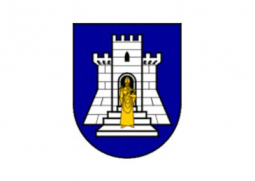 Grad Korčula, studeni 2019. godine   REPUBLIKA HRVATSKA DUBROVAČKO-NERETVANSKA ŽUPANIJAGRAD KORČULAKLASA:	960-03/19-01/32URBROJ: 2138/02-19-02-Korčula, ________ 2019.
Na temelju članka 86. stavka 1. Zakona o javnoj nabavi (NN 120/2016) objavljujemoPOZIV ZA NADMETANJEu otvorenom postupku javne nabave velike vrijednosti za modernizaciju javne rasvjete na području Grada KorčuleCPV: 34993000-4Evidencijski broj: JN/VV-2/2019UPUTE GOSPODARSKIM SUBJEKTIMAOva Dokumentacija o nabavi (u nastavku i: DON) izrađena je sukladno članku 3. točki 3., i članku 200. Zakona o javnoj nabavi ("Narodne novine", broj 120/16, dalje u tekstu ZJN 2016) i članku 2. i 3. Pravilnika o dokumentaciji o nabavi te ponudi u postupcima javne nabave (''Narodne novine'', broj 65/2017. – dalje u tekstu Pravilnik o dokumentaciji) te čini podlogu za izradu ponude u ovom postupku javne nabave.U skladu s člankom 4. stavak 4. ZJN 2016, gospodarski subjekt obvezan je tijekom izvršenja ugovora o javnoj nabavi pridržavati se primjenjivih obveza u području prava okoliša, socijalnog i radnog prava, uključujući kolektivne ugovore, a osobito obvezu isplate ugovorene plaće, ili odredaba međunarodnog prava okoliša, socijalnog i radnog prava navedenim u Prilogu XI. ZJN 2016.Ponuditelj predajom svoje ponude u potpunosti i bez ograničenja prihvaća sve uvjete i zahtjeve iz ove Dokumentacije o nabavi i njenih priloga.Od gospodarskih subjekata se očekuje da pažljivo pročitaju i da se pridržavaju svih uputa sadržanih u ovoj Dokumentaciji o nabavi te da s odgovarajućom pažnjom uvaže sve informacije koje imaju utjecaj na formiranje cijene ponude, rok i uvjete.Ponuditelji se pri izradi svojih ponuda u svemu trebaju pridržavati sadržaja i uvjeta iz Dokumentacije o nabavi, uvjeta iz ZJN 2016, Pravilnika o dokumentaciji te svih primjenjivih zakonskih i podzakonskih propisa koji reguliraju područje predmeta nabave.1. OPĆI PODACI1.1 NARUČITELJ	Grad Korčula, Trg Antuna i Stjepana Radića 1, Grad Korčula, OIB: 92770362982 (jedinica lokalne samouprave - javna uprava) Telefon: +385 20 711 143, telefaks +385 20 711 706, internetska adresa: www.korcula.hr/,  adresa elektroničke pošte: info@korcula.hr , PDV identifikacijski broj: HR92770362982Naručitelj je obveznik poreza na dodanu vrijednost.1.2 OSOBA ZADUŽENA ZA KONTAKT	Za pitanja vezana uz dokumentaciju o nabavi, uvid u dokumentaciju i obilazak: Srđan Mrše, telefon  +385 20 711-150, telefaks: +385 20 711 706, e-pošta: srdjan.mrse@korcula.hrKomunikacija i svaka druga razmjena informacija/podataka između Naručitelja i gospodarskih subjekata obavlja se isključivo na hrvatskom jeziku putem sustava Elektroničkog oglasnika javne nabave Republike Hrvatske (dalje: EOJN RH).Zainteresirani gospodarski subjekti zahtjeve za dodatne informacije, objašnjenja ili izmjene u vezi s dokumentacijom o nabavi, Naručitelju dostavljaju putem EOJN RH.Detaljne upute o načinu komunikacije između gospodarskih subjekata i Naručitelja u roku za dostavu ponuda putem sustava EOJN RH-a dostupne su na stranicama Oglasnika, na adresi: https://eojn.nn.hr/Oglasnik/Gospodarski subjekt može zahtijevati dodatne informacije, objašnjenja ili izmjene u vezi s dokumentacijom o nabavi tijekom roka za dostavu ponuda. Zainteresirani gospodarski subjekti zahtjeve za dodatne informacije, objašnjenja ili izmjene u vezi s dokumentacijom o nabavi Naručitelju dostavljaju isključivo putem EOJN RH. Pod uvjetom da je zahtjev dostavljen pravodobno, javni naručitelj obvezan je odgovor, dodatne informacije i objašnjenja bez odgode, a najkasnije tijekom šestog dana prije roka određenog za dostavu ponuda staviti na raspolaganje na isti način i na istim internetskim stranicama kao i osnovnu dokumentaciju (https://eojn.nn.hr/Oglasnik), bez navođenja podataka o podnositelju zahtjeva.Zahtjev je pravodoban ako je dostavljen najkasnije tijekom osmog dana prije roka određenog za dostavu ponuda.1.3 EVIDENCIJSKI BROJ NABAVE JN/VV-2/20191.4 POPIS GOSPODARSKIH SUBJEKATA S KOJIMA JE NARUČITELJ U SUKOBU INTERESASukladno članku 80. ZJN 2016., a vezano uz odredbe članaka 76. i 77. ZJN 2016. i sprječavanje sukoba interesa, Naručitelj ne smije sklapati ugovore o javnoj nabavi kao ni okvirne sporazume sa sljedećim gospodarskim subjektima (u svojstvu ponuditelja, člana zajednice gospodarskih subjekata i podugovaratelja odabranom ponuditelju), i to:1.5 VRSTA POSTUPKA JAVNE NABAVE ILI POSEBNOG REŽIMA NABAVEOtvoreni postupak javne nabave velike vrijednosti1.6 PROCIJENJENA VRIJEDNOST NABAVE Ukupna procijenjena vrijednost postupka :  6.300.000,00 kn (bez PDV-a).1.7 VRSTA UGOVORA O JAVNOJ NABAVI (ROBA, RADOVI ILI USLUGE)Ugovor o javnoj nabavi robe.1.8 NAVOD SKLAPA LI SE UGOVOR O JAVNOJ NABAVI ILI OKVIRNI SPORAZUMSklapa se ugovor o javnoj nabavi.Ugovorne strane sklopiti će ugovor o javnoj nabavi robe u pisanom obliku u roku od 30 dana od dana izvršnosti odluke o odabiru.Ugovorne strane izvršavat će ugovor o javnoj nabavi u skladu s uvjetima određenima u dokumentaciji o nabavi i odabranom ponudom. Prijedlog Ugovora o javnoj nabavi je sastavni dio ove Dokumentacije o nabavi.1.9 NAVOD USPOSTAVLJA LI SE DINAMIČKI SUSTAV NABAVENe uspostavlja se dinamički sustav nabave.1.10 NAVOD PROVODI LI SE ELEKTRONIČKA DRAŽBA Ne provodi se elektronička dražba1.11 INTERNETSKA ADRESA GDJE JE OBJAVLJENO IZVJEŠĆE O PROVEDENOM SAVJETOVANJU SA ZAINTERESIRANIM GOSPODARSKIM SUBJEKTIMATemeljem članka 198. stavka 3. ZJN-a 2016 i članka 9. Pravilnika o planu nabave, registru ugovora, prethodnom savjetovanju i analizi tržišta u javnoj nabavi (Narodne novine br. 101/2017) Naručitelj je prijedlog Dokumentacije o nabavi (opis predmeta nabave, tehničke specifikacije, kriterije za kvalitativni odabir gospodarskog subjekta, kriterije za odabir ponude, prijedlog ugovora i troškovnike), dana ________2019. godine stavio na prethodno savjetovanje sa zainteresiranim gospodarskim subjektima u trajanju do _________2019. godine, javnom objavom na internetskim stranicama elektroničkog oglasnika javne nabave EOJN RH: https://eojn.nn.hr/Oglasnik/.PODACI O PREDMETU NABAVEOPIS PREDMETA NABAVE	Predmet ove nabave je modernizacija javne rasvjete na području grada Korčule. Predmet nabave obuhvaća dostavu robe, montažu i instalaciju.CPV: 34993000-4 – Cestovna rasvjetaPredmet nabave definiran je u prilogu Tehnička specifikacija sustava javne rasvjete Grada Korčula i Troškovniku koji su sastavni dijelovi ove dokumentacije o nabavi. OPIS I OZNAKA GRUPA PREDMETA NABAVE	Detaljan opis predmeta nabave dan je u Tehničkoj specifikaciji sustava javne rasvjete Grada Korčula i Troškovniku koji su sastavni dijelovi ove dokumentacije o nabavi. U Tablici zadanog zahvata dan je popis ulica na području Grada Korčule koje je obuhvaćeno postojećim sustavom javne rasvjete s prijedlogom novog stanja pri čemu je potrebno za svaku prometnicu/cjelinu popuniti označena/prazna polja.Pri nuđenju ponuditelj se treba voditi tehničkim zahtjevima danima u Troškovniku i Tehničkoj specifikaciji sustava javne rasvjete Grada Korčula. Sukladno njima će se vršiti evaluacija ponuđenih svjetiljaka. Troškovnik i Tehnička specifikacija sustava javne rasvjete Grada Korčula sastavni su dio ove DON te kao takvi nadopunjuju i nadvladavaju zahtjeve dane Glavnim projektom (u nastavku i: Projekt).Predmet nabave nije podijeljen na grupe jer predstavlja jedinstvenu tehničku i funkcionalnu cjelinu. S obzirom na navedeno ponuditelji su u svojim ponudama dužni nuditi isključivo cjelokupan predmet nabave (zajednički glavni i svi sporedni predmeti nabave). Budući je određen jedan predmet nabave, Naručitelj će sukladno načelu ekonomičnosti ostvariti maksimalnu vrijednost za određeni predmet nabave, jer su ponuditelji u mogućnosti ponuditi bolje uvjete za cjelokupni predmet nabave u odnosu na nuđenje pojedinih predmeta nabave.KOLIČINA PREDMETA NABAVE	Točne  količine su navedene u troškovniku koji su prilog ove Dokumentacije o nabavi.Ponuditelj mora uz traženo tehničko rješenje ponuditi i sljedeće vezano uz sustav javne rasvjete:-	Zajamčenu godišnju uštedu na potrošnji električne energije izraženu u kWh (Prilog 4 DoN - Izjava o zajamčenoj ustedi).Vrijednost uštede se izračunava kao smanjenje potrošnje novog sustava u vrijednosti iz Ponude u odnosu na referentni operativni trošak na godišnjoj razini definiran u ovom Dokumentacijom o nabavi, tako da se pretpostavlja da će javna rasvjeta trošiti toliko manje energije kolika je projektirana ušteda u fizičkim jedinicama. Referentni operativni trošak predstavlja iznos koji bi Naručitelj izdvajao godišnje za potrošnju električne energije (referentna potrošnja električne energije) i održavanje javne rasvjete uz zadržavanje postojeće rasvjetne tehnologije i zadovoljavanje norme HRN EN 13201.Referentna potrošnja električne energije javne rasvjete iznosi:1.140.875,84 kWh / godišnjeTEHNČKE SPECIFIKACIJE	Tehnička specifikacija predmeta nabave određena je u Troškovniku  i dokumentu pod nazivom „Tehnička specifikacija sustava javne rasvjete Grada Korčula“ koji su prilog ove Dokumentacije o nabavi.Ponuditelji su obvezni uz ponudu za svaku ponuđeni proizvod dostaviti i popunjene Obrasce koji se nalaze unutar dokumenta „Tehnička specifikacija sustava javne rasvjete Grada Korčula“ s navodima sukladnosti nuđenog proizvoda sa zahtjevima Naručitelja.KRITERIJ ZA OCJENU JEDNAKOVRIJEDNOSTI PREDMETA NABAVE	Naručitelj u troškovniku ne koristi opise navodeći određenu marku ili izvor, ili određeni proces s obilježjima proizvoda ili usluga koje pruža određeni gospodarski subjekt, ili zaštitne znakove, patente, tipove ili određeno podrijetlo ili proizvodnju. Međutim, u Projektu koji je dio Dokumentacije o nabavi navedeni su proizvođači i marke – stoga gospodarski subjekti mogu ponuditi jednakovrijedan proizvod. Kao dokaz jednakovrijednosti, gospodarski subjekt mora dostaviti dokazna sredstva o sukladnosti ponuđenoga proizvoda sa svim zahtjevima ili kriterijima utvrđenima u troškovniku ili tehničkim specifikacijama, odnosno ponuditelj je dužan u ponudi na zadovoljavajući način javnom naručitelju dokazati, bilo kojim prikladnim sredstvom što uključuje i sredstva dokazivanja iz članka 213. Zakona, da rješenja koja predlaže na jednakovrijedan način zadovoljavaju zahtjeve definirane tehničkim specifikacijama.Naručitelj neće odbiti ponudu zbog toga što ponuđeni radovi, roba ili usluge nisu u skladu s tehničkim specifikacijama na koje je uputio, ako ponuditelj u ponudi na zadovoljavajući način javnom naručitelju dokaže, bilo kojim prikladnim sredstvom, što uključuje i sredstva dokazivanja iz članka 213. ZJN 2016, da rješenja koja predlaže na jednakovrijedan način zadovoljavaju zahtjeve definirane tehničkim specifikacijama.TROŠKOVNIK	Troškovnik je sastavni dio dokumentacije o nabavi i nalazi se kao poseban prilog Dokumentacije o nabavi. Ako ponuditelj ne ispuni Troškovnike u skladu sa zahtjevima iz ove dokumentacije o nabavi ili promijeni tekst ili količine navedene u Obrascu troškovnika, smatrat će se da je takav troškovnik nepotpun i nevažeći te će ponuda biti odbijena.  Prilikom popunjavanja Troškovnika ponuditelj ukupnu cijenu stavke izračunava kao umnožak količine stavke i cijene stavke.Troškovnik mora biti popunjen na izvornom predlošku bez mijenjanja, ispravljanja i prepisivanja izvornog teksta. Pod izvornim predloškom/troškovnikom podrazumijeva se troškovnik koji uključuje i sve izmjene i dopune koje su, ukoliko ih je bilo, objavljene u EOJN RH.Podatke treba unijeti u obrazac Troškovnika na sljedeći način:a) cijene stavke (jedinične cijene) navedene u troškovniku moraju biti iskazane bez obračunatog PDV-a,b) ponuditelj mora ispuniti sve stavke troškovnika, u skladu s obrascem troškovnika. Ponuditelj treba upisati cijenu za svaku stavku troškovnika koja u stupcu „Količina“ ima navedenu numeričku vrijednost,c) cijene stavaka (jedinične cijene) se navode s decimalnim brojem s decimalnim zarezom i dva decimalna mjesta,d) ponuditelj je obvezan u obrazac troškovnika upisati iznos = 0,00 ako određeni rad/uslugu/robu neće naplaćivati, odnosno ako je nudi besplatno ili je ista već uračunata u cijenu neke druge usluge iz troškovnika,e) prilikom ispunjavanja Troškovnika ponuditelj „Ukupnu cijenu“ stavke izračunava kao umnožak „Količine“ i „Jedinične cijene“ stavke,f) u cijenu ponude moraju biti uračunati svi troškovi i popusti,g) sveukupne cijene (bez PDV-a) koje ponuditelj iskazuje na dnu troškovnika, ponuditelj upisuje u za to predviđeno mjesto.Ponuditelj je obvezan u dijelu troškovnika pod nazivom „Ponuđeni model“ upisati naziv proizvođača i oznaku artikla (model, tip) svjetiljke koja se nudi. Za svaku stavku troškovnika dozvoljeno je ponuditi samo jedan „Ponuđeni model“ koji zadovoljava sve tehničke zahtjeve obuhvaćene tom stavkom.OBILAZAK I PREGLED LOKACIJA Gospodarski subjekti/ponuditelji mogu obići mjesta (lokacije) koje se odnose na predmet ovog postupka te izvršiti uvid u projektnu dokumentaciju kako bi se upotpunosti upoznali s postojećim stanjem te kako bi za sebe i na vlastitu odgovornost prikupili sve informacije koje su potrebne za izradu ponude i preuzimanje ugovorne obveze. Za navedene radnje potrebno se javiti odgovornoj kontakt osobi naručitelja.Glavni projekt bit će dostupan putem linkahttps://drive.google.com/open?id=1hDrWzP-olBuQVIA_ZcCfozn-q4Cd-rQlMJESTO IZVRŠENJA UGOVORA	Administrativno područje Grada Korčule i naselja Žrnovo, Račišće, Pupnat i Čara.ROK POČETKA I ZAVRŠETKA IZVRŠENJA UGOVORA	Naručitelj će s odabranim ponuditeljem sklopiti ugovor u pisanom obliku najkasnije u roku od 30 dana od dana izvršnosti odluke o odabiru. Ugovor stupa na snagu onoga dana kada ga potpiše posljednja ugovorna strana te je na snazi do izvršenja svih obaveza ugovornih strana.Rok (što uključuje praznike, blagdane i neradne dane) i to računajući od dana zaključivanja ugovora je 8 (osam) mjeseci.Izvršenje ugovora smatra se ako neposredno nakon dostave, montaže i instalacije ovlaštena osoba ponuditelja izvrši uspješnu provjeru o čemu se vodi komisijski zapisnik o primopredaji koji potpisuju predstavnici obiju strana.OPCIJE I MOGUĆA OBNAVLJANJA UGOVORA	Nije primjenjivo.OSNOVE ZA ISKLJUČENJE GOSPODARSKOG SUBJEKTA I DOKUMENTI KOJIMA GOSPODARSKI SUBJEKT DOKAZUJE ODSUTNOST OSNOVA ZA ISKLJUČENJE OBVEZNE OSNOVE ZA ISKLJUČENJE GOSPODARSKIH SUBJEKATA Odredbe iz poglavlja 3. OSNOVE ZA ISKLJUČENJE GOSPODARSKOG SUBJEKTA, osim za gospodarskog subjekta koji samostalno dostavlja ponudu, utvrđuju se i:u slučaju zajednice gospodarskih subjekata, za sve članove zajednice gospodarskih subjekata pojedinačno,ukoliko gospodarski subjekt namjerava dati dio ugovora o javnoj nabavi u podugovor jednom ili više podugovaratelja, za svakog podugovaratelja pojedinačno,ukoliko  se  gospodarski subjekt  oslanja  na  sposobnost  drugih subjekata,  za svakog subjekta na čiju se sposobnost gospodarski subjekt oslanja pojedinačno.Ako Naručitelj utvrdi da postoji osnova za isključenje podugovaratelja, zatražit će od gospodarskog subjekta zamjenu tog podugovaratelja u primjerenom roku ne kraćem od 5 (pet) dana, računajući od dana slanja zahtjeva Naručitelja kroz sustav EOJN RH.Ako Naručitelj utvrdi da postoji osnova za isključenje subjekta na čiju se sposobnost gospodarski subjekt oslonio radi dokazivanja kriterija za odabir gospodarskog subjekta, zatražit će od gospodarskog subjekta zamjenu tog subjekta u primjernom roku ne kraćem od 5 (pet) dana, računajući od dana slanja zahtjeva Naručitelja kroz sustav EOJN RH.NekažnjavanjeJavni naručitelj isključit će gospodarskog subjekta iz postupka javne nabave ako utvrdi u bilo kojem trenutku tijekom postupka javne nabave da:je gospodarski subjekt koji ima poslovni nastan u Republici Hrvatskoj ili osoba koja je član upravnog, upravljačkog ili nadzornog tijela ili ima ovlasti zastupanja, donošenja odluka ili nadzora toga gospodarskog subjekta i koja je državljanin Republike Hrvatske pravomoćnom presudom osuđena za:sudjelovanje u zločinačkoj organizaciji, na temeljučlanka 328. (zločinačko udruženje) i članka 329. (počinjenje kaznenog djela u sastavu zločinačkog udruženja) Kaznenog zakonačlanka 333. (udruživanje za počinjenje kaznenih djela), iz Kaznenog zakona (»Narodne novine«, br. 110/97., 27/98., 50/00., 129/00., 51/01., 111/03., 190/03., 105/04., 84/05., 71/06., 110/07., 152/08., 57/11., 77/11. i 143/12.)korupciju, na temeljučlanka 252. (primanje mita u gospodarskom poslovanju), članka 253. (davanje mita u gospodarskom poslovanju), članka 254. (zlouporaba u postupku javne nabave), članka 291. (zlouporaba položaja i ovlasti), članka 292. (nezakonito pogodovanje), članka 293. (primanje mita), članka 294. (davanje mita), članka 295. (trgovanje utjecajem) i članka 296. (davanje mita za trgovanje utjecajem) Kaznenog zakonačlanka 294.a (primanje mita u gospodarskom poslovanju), članka 294.b (davanje mita u gospodarskom poslovanju), članka 337. (zlouporaba položaja i ovlasti), članka 338. (zlouporaba obavljanja dužnosti državne vlasti), članka 343. (protuzakonito posredovanje), članka 347. (primanje mita) i članka 348. (davanje mita) iz Kaznenog zakona (»Narodne novine«, br. 110/97., 27/98., 50/00., 129/00., 51/01., 111/03., 190/03., 105/04., 84/05., 71/06., 110/07., 152/08., 57/11., 77/11. i 143/12.)prijevaru, na temeljučlanka 236. (prijevara), članka 247. (prijevara u gospodarskom poslovanju), članka 256. (utaja poreza ili carine) i članka 258. (subvencijska prijevara) Kaznenog zakonačlanka 224. (prijevara), članka 293. (prijevara u gospodarskom poslovanju) i članka 286. (utaja poreza i drugih davanja) iz Kaznenog zakona (»Narodne novine«, br. 110/97., 27/98., 50/00., 129/00., 51/01., 111/03., 190/03., 105/04., 84/05., 71/06., 110/07., 152/08., 57/11.,77/11. i 143/12.)terorizam ili kaznena djela povezana s terorističkim aktivnostima, na temeljučlanka 97. (terorizam), članka 99. (javno poticanje na terorizam), članka 100. (novačenje za terorizam), članka 101. (obuka za terorizam) i članka 102. (terorističko udruženje) Kaznenog zakonačlanka 169. (terorizam), članka 169.a (javno poticanje na terorizam) i članka 169.b (novačenje i obuka za terorizam) iz Kaznenog zakona (»Narodne novine«, br. 110/97., 27/98., 50/00., 129/00., 51/01., 111/03., 190/03., 105/04., 84/05.,  71/06.,  110/07.,  152/08.,  57/11.,  77/11. i143/12.)pranje novca ili financiranje terorizma, na temeljučlanka 98. (financiranje terorizma) i članka 265. (pranje novca) Kaznenog zakonačlanka 279. (pranje novca) iz Kaznenog zakona (»Narodne novine«, br. 110/97., 27/98., 50/00., 129/00., 51/01., 111/03., 190/03., 105/04., 84/05., 71/06., 110/07., 152/08., 57/11.,77/11. i 143/12.)dječji rad ili druge oblike trgovanja ljudima, na temeljučlanka 106. (trgovanje ljudima) Kaznenog zakonačlanka 175. (trgovanje ljudima i ropstvo) iz Kaznenog zakona (»Narodne novine«, br. 110/97., 27/98., 50/00., 129/00., 51/01., 111/03., 190/03., 105/04., 84/05., 71/06., 110/07., 152/08.,57/11., 77/11. i 143/12.), ilije gospodarski subjekt koji nema poslovni nastan u Republici Hrvatskoj ili osoba koja je član upravnog, upravljačkog ili nadzornog tijela ili ima ovlasti zastupanja, donošenja odluka ili nadzora toga gospodarskog subjekta i koja nije državljanin Republike Hrvatske pravomoćnom presudom osuđena za kaznena djela iz točke I. podtočaka od a) do f) i za odgovarajuća kaznena djela koja, prema nacionalnim propisima države poslovnog nastana gospodarskog subjekta, odnosno države čiji je osoba državljanin, obuhvaćaju razloge za isključenje iz članka 57. stavka 1. točaka od (a) do (f) Direktive 2014/24/EU.Razdoblje isključenja gospodarskog subjekta kod kojeg su ostvarene osnove za isključenje iz točke 3.1.1. iz postupka javne nabave je pet godina od dana pravomoćnosti presude, osim ako pravomoćnom presudom nije određeno drukčije.Za potrebe utvrđivanja okolnosti iz točke 3.1.1., gospodarski subjekt u ponudi dostavlja ispunjeni obrazac Europske jedinstvene dokumentacije o nabavi (dalje: ESPD), /Dio III. Osnove za isključenje, Odjeljak A: Osnove povezane s kaznenim presudama/ za sve gospodarske subjekte u ponudi (ponuditelja, članove zajednice gospodarskih subjekata, podugovaratelje, druge subjekte na čiju se sposobnost ponuditelj ili zajednica gospodarskih subjekata oslanja).Plaćene dospjele porezne obveze i obveze za mirovinsko i zdravstveno osiguranjeNaručitelj će, sukladno članku 252. ZJN-a 2016, isključiti gospodarskog subjekta iz postupka javne nabave ako utvrdi da gospodarski subjekt nije ispunio obveze plaćanja dospjelih poreznih obveza i obveza za mirovinsko i zdravstveno osiguranje:u Republici Hrvatskoj, ako gospodarski subjekt ima poslovni nastan u Republici Hrvatskoj, iliu Republici Hrvatskoj ili u državi poslovnog nastana gospodarskog subjekta, ako gospodarski subjekt nema poslovni nastan u Republici Hrvatskoj.Iznimno od navedenog, Naručitelj, sukladno članku 252.stavku 2. ZJN-a 2016, neće isključiti gospodarskog subjekta iz postupka javne nabave ako mu sukladno posebnom propisu plaćanje obveza nije dopušteno, ili mu je odobrena odgoda plaćanja.Za potrebe utvrđivanja okolnosti iz točke 3.1.2., gospodarski subjekt u ponudi dostavlja ispunjeni ESPD obrazac, /Dio III. Osnove za isključenje, Odjeljak B: Osnove povezane s plaćanjem poreza i doprinosa za socijalno osiguranje/ za sve gospodarske subjekte u ponudi (ponuditelja, članove zajednice gospodarskih subjekata, podugovaratelje, druge subjekte na čiju se sposobnost ponuditelj ili zajednica gospodarskih subjekata oslanja).OSTALE OSNOVE ZA ISKLJUČENJE Sukladno odredbi članka 254. stavka 1. ZJN-a 2016, Naručitelj će isključiti gospodarskog subjekta iz postupka javne nabave ako:je nad gospodarskim subjektom otvoren stečajni postupak, ako je nesposoban za plaćanje ili prezadužen, ili u postupku likvidacije, ako njegovom imovinom upravlja stečajni upravitelj ili sud, ako je u nagodbi s vjerovnicima, ako je obustavio poslovne aktivnosti ili je u bilo kakvoj istovrsnoj situaciji koja proizlazi iz sličnog postupka prema nacionalnim zakonima i propisimaje gospodarski subjekt kriv za ozbiljno pogrešno prikazivanje činjenica pri dostavljanju podataka potrebnih za provjeru odsutnosti osnova za isključenje ili za ispunjenje kriterija za odabir gospodarskog subjekta, ako je prikrio takve informacije ili nije u stanju priložiti popratne dokumente u skladu s Dokumentacijom o nabavi.Razdoblje isključenja gospodarskog subjekta kod kojeg su ostvarene osnove za isključenje iz ove točke iz postupka javne nabave je dvije godine od dana dotičnog događaja.Za potrebe utvrđivanja okolnosti iz točke 3.2., gospodarski subjekt u ponudi dostavlja ispunjeni ESPD obrazac, /Dio III. Osnove za isključenje, Odjeljak C: Osnove povezane s insolventnošću, sukobima interesa ili poslovnim prekršajem/ za sve gospodarske subjekte u ponudi (ponuditelja, članove zajednice gospodarskih subjekata, podugovaratelje, druge subjekte na čiju se sposobnost ponuditelj ili zajednica gospodarskih subjekata oslanja).DOKUMENTI KOJIMA SE DOKAZUJE DA NE POSTOJE OSNOVE ZA ISKLJUČENJE Kao preliminarni dokaz gospodarski subjekt u ponudi dostavljaju ESPD obrazac popunjen sukladno zahtjevima Naručitelja iz ove Dokumentacije o nabavi.Sukladno članku 262. ZJN-a 2016, Naručitelj može u bilo kojem trenutku tijekom postupka javne nabave, ako je to potrebno za pravilno provođenje postupka, provjeriti informacije navedene u ESPD-u kod nadležnog tijela za vođenje službene evidencije o tim podacima sukladno posebnom propisu i zatražiti izdavanje potvrde o tome, uvidom u popratne dokumente ili dokaze koje već posjeduje, ili izravnim pristupom elektroničkim sredstvima komunikacije besplatnoj nacionalnoj bazi podataka na hrvatskom jeziku.Ako se ne može obaviti provjera ili ishoditi potvrda sukladno gore navedenom, Naručitelj će zahtijevati od gospodarskog subjekta da u primjerenom roku, ne krećem od pet dana, računajući od dana slanja zahtjeva Naručitelja kroz EOJN RH, dostavi sve ili dio popratnih dokumenta ili dokaza.Naručitelj će prihvatiti kao dokaz:Naručitelj će prije donošenja odluke od gospodarskog subjekta (ako ne može doći do podataka izravnim pristupom elektroničkim sredstvima komunikacije besplatnoj nacionalnoj bazi podataka na hrvatskom jeziku) koji je podnio ekonomski najpovoljniju ponudu zatražiti da u roku ne kraćem od pet dana dostavi ažurirane popratne dokumente kojima dokazuje da ne postoje ostale osnove za isključenje iz točke 3.1. i 3.2. ove Dokumentacije o nabavi.Sukladno članku 20. stavku 9. Pravilnika o dokumentaciji o nabavi te ponudama u javnoj nabavi („Narodne novine“ br. 65/17.) oborivo se smatra da su dokazi iz članka 265. stavka 1. ZJN 2016 ažurirani ako nisu stariji od dana u kojem istječe rok za dostavu ponuda ili zahtjeva za sudjelovanje.Odbit će se ponuda ponuditelja koji je podnio ekonomski najpovoljniju ponudu ako ne dostavi ažurirane popratne dokumente u ostavljenom roku ili njima ne dokaže da ispunjava tražene uvjete. U tom slučaju će naručitelj pozvati ponuditelja koji je podnio sljedeću najpovoljniju ponudu ili poništiti postupak javne nabave, ako postoje razlozi za poništenje.Mogućnost dokazivanja pouzdanosti – poduzete mjere „samokorigiranja“Gospodarski subjekt kod kojeg su ostvarene osnove za isključenje iz članka 251. stavak 1. i članka 254. stavak 1., odnosno iz točke 3.1.1. i točke 3.2. ove Dokumentacije o nabavi, može Naručitelju dostaviti dokaze o mjerama koje je poduzeo kako bi dokazao svoju pouzdanost bez obzira na postojanje relevantne osnove za isključenje. Dokaze o samokorigiranju nije potrebno dostavljati u sklopu ponude, jer se isti preliminarno dokazuju ESPD obrascem. Ponuditelji u slučaju postojanja relevantnih osnova za isključenje u ESPD obrascu ispunjava dijelove koji se nalaze u Dio III: Osnove za isključenje, A: Osnove povezane s kaznenim presudama i C: Osnove povezane s insolventnošću, sukobima interesa ili poslovnim prekršajem (u dijelovima gdje je Naručitelj označio „informacija se traži“)Naručitelj će dokaze o poduzetim mjerama, od ponuditelja koji je podnio ekonomski najpovoljniju ponudu, tražiti kao ažurirane popratne dokumente.Poduzimanje mjera gospodarski subjekt dokazuje:plaćanjem naknade štete ili poduzimanjem drugih odgovarajućih mjera u cilju plaćanja naknade štete prouzročene djelom ili propustomaktivnom suradnjom s nadležnim istražnim tijelima radi potpunog razjašnjenja činjenica i okolnosti u vezi s djelom ili propustomodgovarajućim tehničkim, organizacijskim i kadrovskim mjerama radi sprječavanja daljnjih djela ili propusta.Mjere koje je poduzeo gospodarski subjekt ocjenjuju se uzimajući u obzir težinu i posebne okolnosti kaznenog djela ili propusta te je obvezan obrazložiti razloge prihvaćanja ili neprihvaćanja mjera. Naručitelj neće isključiti gospodarskog subjekta iz postupka javne nabave ako je ocijenjeno da su poduzete mjere primjerene. Gospodarski subjekt kojem je pravomoćnom presudom određena zabrana sudjelovanja u postupcima javne nabave na određeno vrijeme nema pravo korištenja mogućnosti iz ove točke do isteka roka zabrane u državi u kojoj je presuda na snazi. Razdoblje isključenja gospodarskog subjekta kod kojeg su ostvarene osnove za isključenje iz članka 251. stavka 1. ZJN 2016 iz postupka javne nabave je pet godina od dana pravomoćnosti presude, osim ako pravomoćnom presudom nije određeno drukčije. Razdoblje isključenja gospodarskog subjekta kod kojeg su ostvarene osnove za isključenje iz članka 254. ZJN 2016 iz postupka javne nabave je dvije godine od dana dotičnog događaja.KRITERIJ ZA ODABIR GOSPODARSKOG SUBJEKTA – UVJETI SPOSOBNOSTIGospodarski subjekti dokazuju svoju:sposobnost za obavljanje profesionalne djelatnosti,tehničku i stručnu sposobnost.UVJETI SPOSOBNOST ZA OBAVLJANJE PROFESIONALNE DJELATNOSTI Svaki gospodarski subjekt u ovom postupku javne nabave mora dokazati svoj upis u sudski, obrtni, strukovni ili drugi odgovarajući registar u državi njegova poslovnog nastana.Za potrebe utvrđivanja okolnosti iz točke 4.1. gospodarski subjekt dužan je ispuniti ESPD obrazac kao sastavni dio ponude, i to Dio IV. A: Sposobnost za obavljanje profesionalne djelatnosti – i to za sve gospodarske subjekte u ponudi.UVJETI TEHNIČKA I STRUČNA SPOSOBNOSTUredno izvršenje isporuka robaGospodarski subjekt u ovom postupku javne nabave mora dokazati da je uredno izvršio isporuke robe, radova ili usluge iste ili slične predmetu nabave poput isporuke i/ili ugradnje javne LED rasvjete, modernizacije i/ili rekonstrukcije javne rasvjete LED rasvjetom, pružanje energetske usluge i/ili povećanje energetske učinkovitost modernizacijom javne rasvjete LED rasvjetom, usporedive složenosti ovom predmetu nabave.Ovaj uvjet ponuditelj dokazuje popisom isporuka (Prilog 6 DON) i prilaganjem potvrda naručitelja za uredno izvršenje isporuka (u slučaju ugovora o en. usluzi dovoljno je da bude završena faza rekonstrukcije- modernizacije javne rasvjete te da barem jedna rata enegetske usluge bude isplaćena) u godini u kojoj je započeo postupak javne nabave (2019.) ili tijekom 3 (tri) godine koje prethode toj godini (2016.- 2018.) i to minimalno 1 (jednim) ugovorom kojem je ugovoreni iznos jednak ili veći procjenjenoj vrijednosti nabave u ovom postupku nabave.Za potrebe utvrđivanja okolnosti iz točke 4.2.1., gospodarski subjekt u ponudi dostavlja za sebe i/ili za gospodarski/e subjekt/e na čiju se sposobnost oslanja (ako je primjenjivo) ispunjeni ESPD obrazac (Dio IV. Kriteriji za odabir gospodarskog subjekta, Odjeljak C: Tehnička i stručna sposobnost: točka 1b)NAPOMENA: Svaka potvrda naručitelja o urednom izvršenju treba sadržavati minimalno:-	naziv tvrtke i adresa investitora,-	naziv tvrtke i adresa izvođača,-	predmet ugovora – vrsta građevine,-	investicijska vrijednost izgrađene građevine,-	razdoblje izvršenja ugovora (isporuke),-	puno ime i prezime, te ovjera (pečat i potpis odgovorne osobe) investitora.TEHNIČKE SPECIFIKACIJE – prospekt, fotografije, katalozi, uzorci i sl.Naručitelj će prije donošenja odluke o odabiru od ponuditelja zatražiti da u primjerenom roku, ne kraćem od 5 (pet) dana dostavi popratne dokumente kojima dokazuje tehničku i stručnu sposobnost, i to prospekte, kataloge, ateste, certifikate, tj. tehničke listove, ili drugi dokaz te uzorke ponuđenih modela svjetiljaka i opreme, a sve kako je traženo Tehničkom specifikacijom sustava javne rasvjete Grada Korčula i Troškovnikom kojima dokazuje da je ponuđena roba sukladna zahtjevu Naručitelja.Uz gore navedeno Naručitelj će tražiti od ponuditelja da dostavi demonstracijski primjerak softverskog rješenja sustava za daljinsko upravljanje i nadzor javne rasvjete (dalje: SDUN) na jedan od sljedećih načina:na mediju za pohranjivanje podataka (CD-ROM ili DVD ili USB) putem internetske poveznice (link) kojoj je moguće pristupiti ili sa koje je moguće skinuti softversko rješenje SDUN (download)U navedenom softverskom rješenju SDUN-a, za demonstracijske svrhe, unutar odgovarajućih programskih modula moraju biti uneseni objekti i prikazani testni podaci za minimalan broj svjetiljaka i mjernih mjesta dovoljnih da se demonstrira funkcionalnost sustava definirana Troškovnikom i Tehničkom specifikacijom sustava javne rasvjete Grada Korčula koji su prilog ove Dokumentacije o nabavi. Nužno je i da ponuđeni uzorci svjetiljaka budu vidljivi u sustavu i povezani na njega da se može demonstrirati i daljinsko bežično upravljanje i nadzor rada svjetiljkama.Navedeni uvijeti su postavljeni s ciljem utvrđivanja zadovoljavaju li ponuđeni proizvodi i rješenja zahtjeve Naručitelja u dijelu tehničkih specifikacija navedenih u Troškovniku te dokumentu Tehnička specifikacija sustava javne rasvjete grada Korčula koji su prilog ove Dokumentacije o nabavi.Za potrebe utvrđivanja okolnosti iz točke 4.2.2., gospodarski subjekt u ponudi dostavlja za sebe i/ili za gospodarski/e subjekt/e na čiju se sposobnost oslanja (ako je primjenjivo) ispunjeni ESPD obrazac (Dio IV. Kriteriji za odabir gospodarskog subjekta, Odjeljak C: Tehnička i stručna sposobnost: točka 11)SUKLADNOST SA SUSTAVIMA UPRAVLJANJA KVALITETOM, OKOLIŠTEM I ENERGIJOMGospodarski subjekt mora dokazati da posjeduje Certifikat o sukladnosti gospodarskog subjekta sa sustavom upravljanja i to za :sustav upravljanja kvalitetom prema HRN EN ISO 9001:2015sustav upravljanja okolišem prema HRN EN ISO 14001:2015sustav upravljanja energijom prema HRN EN ISO 50001:2011za proizvodnju, ugradnju i održavanje sustava cestovne LED rasvjete, odnosno modernizaciju i upravljanje sustavima javne rasvjete. Certifikat mora biti izdan od akreditirane neovisne kuće/tijela. Naručitelj će priznati jednakovrijedne certifikate o sukladnosti gore navedenih sustava upravljanja (prema prije navedenoj normi ili jednakovrijednoj, a za gore navedenu djelatnost), izdanu od tijela za potvrđivanje osnovanih u drugim zemljama članicama. Naručitelj će od ponuditelja prihvatiti i druge dokaze o jednakovrijednim mjerama osiguranja sukladnosti gore navedenih sustava upravljanja za navedenu djelatnost.Sve gornje sukladno odredbama čl. 270. Zakona o javnoj nabavi (NN 120/16).Za potrebe preliminarnog utvrđivanja okolnosti iz točke 4.2.3. gospodarski subjekt dužan je ispuniti ESPD obrazac kao sastavni dio ponude, i to Dio IV, D: Sustavi za osiguranje kvalitete i norme upravljanja okolišem.Gospodarski subjekt uz ponudu treba dostaviti presliku gore navedenih Certifikata o sukladnosti. U slučaju da ne posjeduje traženi certifikat, u izjavi će navesti koje to druge jednakovrijedne mjere osiguranja sustava upravljanja kvalitetom, okolišem i energijom za navedenu djelatnost posjeduje i o tome uz izjavu priložiti dokaze i obrazloženje jednakovrijednosti.Zahtjev za posjedovanjem navedenih certifikata o sukladnosti sa sustavima upravljanja kvalitetom, okolišem i energijom za predmet nabave je važan iz razloga što je zbog složenosti i strateške važnosti rješenja koje Naručitelj ovim pozivom traži, neophodno da odabrani ponuditelj implementira najkvalitetnija tehnička rješenja i posjeduje provjerene poslovne procese ključne za uspješnu realizaciju Ugovora te da istodobno vodi maksimalnu brigu o utjecaju na okoliš i energetskom aspektu projekta (uštedama tj povećanju učinkoitosti), a sve s ciljem kako bi Ugovor bio ispunjen na kvalitetan i održiv način kroz čitavi životni vijek instalacije.SVJETOTEHNIČKI PRORAČUNIPonuditelj je dužan priložiti u ponudi svjetlotehničke proračune izrađene u verificiranom programu (npr. Dialux ili Relux) kojima dokazuje da ponuđeni tipovi svjetiljaka zadovoljavaju postavljene svjetlotehničke kriterije prema geometrijama instalacija i svjetlotehničkim zahtjevima klasa javne rasvjete prema normi HRN EN 13201-2:2016 Cestovna rasvjeta - 2. dio: Zahtijevana svojstva, a sve kako je definirano u prilozima ove DON (Tehnička specifikacija sustava javne rasvjete Grada Korčula  i  Troškovniku). Svjetlotehnička norma HRN EN 13201 definira sve aspekte projektiranja i ispitivanja javne rasvjete. Svjetlotehnički proračun nuđenih svjetiljaka sa zahtijevanom geometrijom mora biti potpisan i ovjeren od ovlaštenog inženjera elektrotehnike. Pod tim uvjetom ovlaštena osoba, pod stegovnom i materijalnom odgovornošću, potvrđuje točnost svih podataka u navedenom dokumentu. Ispravno izrađen svjetlotehnički proračun, s provjerenim i točnim ulaznim podacima, jedan je od najvažnijih uvjeta za dokazivanje ispunjenja traženih tehničkih zahtjeva. Svjetlotehnički proračun mora odgovarati zadanim svjetlotehničkim parametrima s rješenjem koje mora biti takvo da se zadovolje kriteriji rasvijetljenosti i jednolikosti uz poštivanje zona rasvijetljenosti u skladu s normom HRN 13201-2:2016 Cestovna rasvjeta. Odstupanje od norme, odnosno maksimalne vrijednosti rasvijetljenosti i jednolikosti, može iznositi najviše 30% (sve sukladno uvjetima ESIF kredita za javnu rasvjetu, poveznica https://www.hbor.hr/kreditni_program/esif-krediti-za-javnu-rasvjetu/).Uz ponudu je potrebno dostaviti medij za pohranjivanje podataka (CD-ROM ili DVD), na koji je potrebno pohraniti svjetlotehnički proračun u izvornom obliku datoteke programa u kojem je izrađen (npr. Dialux, Relux) te datoteku sa svjetlotehničkim podacima (IES ili LTD datoteka) primjenjene optike nuđene svjetiljke radi provjere tehničkih, svjetlotehničkih i energetskih karakteristika iste od strane Naručitelja. Svjetlotehničke datoteke (IES ili LTD) potrebno je priložiti za svaku stavku iz ponudbenog troškovnika za koju se to traži, a u okviru iste za svaku optiku koja se traži za udovoljene svjetlotehničkih parametara zadanih u opisu svjetiljke. Na omotu elektronskog nosača podataka isti ovlašteni inženjer elektrotehnike mora ovjeriti i potpisati kao jamstvo da pohranjene datoteke odgovaraju svjetlotehničkim proračunima priloženima ponudi. Datoteke moraju biti sortirane i označene na pregledan način da se lako može koristiti iste za provjeru svake svjetiljke iz troškovnika.Ponuda bez elektroničkog medija sa podacima smatrat će se nepotpunom. Ukoliko medij, kao dio ponude, ne može biti uvezan u ponudi, ponuditelj će ga obilježiti nazivom i navesti u sadržaju ponude kao dio ponude. Medij se dostavlja u istom pakiranju.U slučaju dostavljanja različitog svjetlotehničkog proračuna u PDF obliku od onog kojeg će pokazati analiza dostavljenog na CD ili DVD, smatrat će se da ponuditelj nije podnio ponudu u skladu sa Dokumentacijom o nabavi i biti će isključen.OBRAZOVNE I STRUČNE KVALIFIKACIJE IZVOĐAČA RADOVA ILI NJIHOVA RUKOVODEĆEG OSOBLJAPotrebno je priložiti dokaz o upisu u Imenik ovlaštenih inženjera za nominirane stručne djelatnike i to za minimalno jednog ovlaštenog voditelja građenja elektrotehničke struke. Sposobnost za obavljanje profesionalne djelatnosti gospodarskog subjekta iz točke 4.2.5. se dokazuje: - gospodarski subjekt čiji je poslovni nastan u Republici Hrvatskoj dužan je dostaviti važećeRješenje ili Potvrdu o upisu u imenik ovlaštenih voditelja građenja elektrotehničke struke odgovarajuće Komore.  Posebni uvjeti za stranu fizičku osobu koja u stranoj državi ima pravo obavljati poslove iz točke 4.2.5.: Sukladno članku 59. stavak 2. Zakona o poslovima i djelatnostima prostornog uređenja i gradnje (Narodne novine broj 78/15, 118/18) fizička osoba koja u stranoj državi ima pravo obavljati poslove poslove projektiranja i/ili stručnog nadzora građenja, odnosno voditelja građenja ima pravo u Republici Hrvatskoj pod pretpostavkom uzajamnosti trajno obavljati te poslove u svojstvu ovlaštene osobe pod istim uvjetima, ako ima stručne kvalifikacije potrebne za obavljanje tih poslova u skladu s posebnim zakonom kojim se uređuje priznavanje inozemnih stručnih kvalifikacija i drugim posebnim propisima. Pretpostavka uzajamnosti ne primjenjuje se na državljana države ugovornice EGP-a i države članice Svjetske trgovinske organizacije. Ovlaštena fizička osoba iz države ugovornice EGP-a sukladno članku 61. Zakona o poslovima i djelatnostima prostornog uređenja i gradnje ima pravo u Republici Hrvatskoj povremeno ili privremeno obavljati poslove u svojstvu odgovorne osobe pod strukovnim nazivom koji ovlaštene osobe za obavljanje tih poslova imaju u Republici Hrvatskoj, ako prije početka prvog posla izjavom u pisanom ili elektroničkom obliku izvijesti o tome odgovarajuću komoru, uz uvjet da:ima stručne kvalifikacije potrebne za obavljanje poslova voditelja građenja u skladu s posebnim zakonom kojim se uređuje priznavanje inozemnih stručnih kvalifikacija i drugim posebnim propisimaje osigurana od profesionalne odgovornosti za štetu koju bi obavljanjem poslova voditelja građenja u svojstvu odgovorne osobe mogla učiniti investitoru ili drugim osobama.Uz prethodnu izjavu iz članka 61. navedenog Zakona podnositelj mora priložiti:dokaz o državljanstvupotvrdu kojom se potvrđuje da u državi ugovornici EGP-a obavlja poslove voditelja građenja u svojstvu ovlaštene osobeuvjerenje/dokaz o nekažnjavanju, odnosno da nije izrečena mjera privremenog ili trajnog oduzimanja prava na obavljanje profesije, s obzirom da se radi o profesiji iz sigurnosnog sektoraovlaštenje za obavljanje poslova vođenja građenja u svojstvu odgovorne osobe u državi iz koje dolazidokaz da je osiguran od profesionalne odgovornosti, primjereno vrsti i stupnju opasnosti, za štetu koju bi obavljanjem poslova vođenja građenja u svojstvu odgovorne osobe mogao učiniti investitoru ili drugim osobama.Ako se u državi iz koje dolazi strana ovlaštena osoba poslovi projektiranja i/ili stručnog nadzora građenja, odnosno voditelja građenja obavljaju bez posebnog ovlaštenja, uz prijavu se prilaže dokaz da je podnositelj prijave poslove voditelja građenja/radova u svojstvu odgovorne osobe obavljao u punom ili nepunom radnom vremenu istovjetnog ukupnog trajanja najmanje godinu dana u zadnjih deset godina u državi članici u kojoj ta profesija nije regulirana.Stranoj ovlaštenoj osobi priznaje se sklopljeni ugovor o profesionalnom osiguranju u drugoj državi ugovornici EGP-a, u kojoj ima poslovni nastan, ako je osiguranik pokriven jamstvom koje je jednakovrijedno ili bitno usporedivo s obzirom na namjenu ili pokriće koje se osigurava, pri čemu iznos osiguranja ne može biti manji od 1.000.000,00 kuna. U slučaju djelomične jednakovrijednosti strana ovlaštena osoba dužna je dodatno se osigurati za pokriće nepokrivenih aspekata: osiguranog rizika, osigurane gornje granice jamstva ili mogućeg isključenja iz pokrića. Komora ocjenjuje je li riječ o povremenom obavljanju poslova u smislu članka 61. navedenog Zakona prema okolnostima pojedinog slučaja.Za izvršenje predmeta nabave Naručitelj zahtijeva uvjete tehničke i stručne sposobnosti kojima se osigurava da gospodarski subjekt ima minimalno jednog stručnjaka, diplomiranog inženjera elektrotehnike – VSS (dipl.ing.el.) / magistra inženjer elektrotehnike (mag.ing.el.) / inženjer elektrotehnike (ing.el.) – ovlaštenog voditelja građenja elektrotehničke struke, sa iskustvom na izvršenju radova na rekonstrukciji i/ili modernizaciji LED rasvjete uz implementaciju sustava za daljinsko upravljanje i nadzor javne rasvjete (SDUN), minimalno jednog ugovora vrijednosti  jednake ili veće procjenjenoj vrijednosti nabave, u godini u kojoj je započeo postupak javne nabave i tijekom tri godine koje prethode toj godini. Ovime gospodarski subjekt dokazuje da ima potrebno iskustvo, znanje i sposobnost i da je, s obzirom na opseg, predmet i procijenjenu vrijednost nabave, sposoban kvalitetno izvršiti predmet nabave.  Ponuditelj u ponudi mora dostaviti referentnu listu za tehničkog stručnjaka ovlaštenih voditelja građenja. Referentna lista se daje u slobodnoj formi te treba sadržavati sve podatke kako bi se pravilno uvažile reference (predmet isporuke, naručitelj, datum ispunjenja, vrijednost ugovora bez PDV-a). Točnost podataka s referentne liste stručnjak ovjerava vlastoručnim potpisom.Za potrebe utvrđivanja okolnosti iz točke 4.2.5., gospodarski subjekt u ponudi dostavlja za sebe i/ili za gospodarski/e subjekt/e na čiju se sposobnost oslanja (ako je primjenjivo) ispunjeni ESPD obrazac (Dio IV. Kriteriji za odabir gospodarskog subjekta, Odjeljak C: Tehnička i stručna sposobnost: točka 2)OSLANJANJE NA SPOSOBNOST DRUGIH GOSPODARSKIH SUBJEKATAGospodarski subjekt može se u postupku javne nabave radi dokazivanja ispunjavanja kriterija za odabir gospodarskog subjekta, koji se odnosi na ekonomsku i financijsku i tehničku i stručnu sposobnost, osloniti na sposobnost drugih subjekata, bez obzira na pravnu prirodu njihova međusobnog odnosa.U slučaju oslanjanja na sposobnost drugih subjekata gospodarski subjekt koji je dostavio ekonomski najpovoljniju ponudu dostavlja Izjavu o stavljanju resursa na raspolaganje kao dio ažuriranih popratnih dokumenata.Izjava o stavljanju resursa na raspolaganje mora minimalno sadržavati:naziv i sjedište gospodarskog subjekta koji ustupa resurse te naziv i sjedište ponuditelja kojem ustupa resurse,jasno i točno navedene resurse koje stavlja na raspolaganje te način na koji se stavljaju na raspolaganje u svrhu izvršenja ugovora,potpis ovlaštene osobe gospodarskog subjekta koji stavlja resurse na raspolaganje.Naručitelj je obvezan, sukladno pododjeljcima 1. – 3. Odjeljka C poglavlja 4. GLAVE III dijela drugog ZJN 2016 provjeriti ispunjavaju li drugi subjekti na čiju se sposobnost gospodarski subjekt oslanja relevantne kriterije za odabir gospodarskog subjekta te postoje li osnove za njihovo isključenje (obvezne osnove za isključenje iz točke 3.1.1. i 3.1.2. te ostale osnove za isključenje iz točke 3.2.).UVJETI SPOSOBNOSTI U	SLUČAJU ZAJEDNICE GOSPODARSKIH SUBJEKATAPod istim uvjetima iz točke 4.3. ove Dokumentacije o nabavi, zajednica gospodarskih subjekata može se osloniti na sposobnost članova zajednice ili drugih subjekata.DOKUMENTI KOJIMA SE DOKAZUJE ISPUNJAVANJE KRITERIJA ZA ODABIR GOSPODARSKOG SUBJEKTA Kao dokaze kojim se dokazuje ispunjavanje kriterija za odabir gospodarskog subjekta iz točke 4.1. i 4.2. Naručitelj će prihvatiti dolje definirane dokumente.Sukladno članku 262. ZJN-a 2016, Naručitelj može u bilo kojem trenutku tijekom postupka javne nabave, ako je to potrebno za pravilno provođenje postupka, provjeriti informacije navedene u ESPD-u kod nadležnog tijela za vođenje službene evidencije o tim podacima sukladno posebnom propisu i zatražiti izdavanje potvrde o tome, uvidom u popratne dokumente ili dokaze koje već posjeduje, ili izravnim pristupom elektroničkim sredstvima komunikacije besplatnoj nacionalnoj bazi podataka na hrvatskom jeziku.Ako se ne može obaviti provjera ili ishoditi potvrda sukladno gore navedenom, Naručitelj će zahtijevati od gospodarskog subjekta da u primjerenom roku, ne krećem od pet dana, računajući od dana slanja zahtjeva Naručitelja kroz EOJN RH, dostavi sve ili dio popratnih dokumenta ili dokaza. Naručitelj će prije donošenja odluke od ponuditelja koji je podnio ekonomski najpovoljniju ponudu putem EOJN RH zatražiti da u roku ne kraćem od 5 dana, računajući od dana slanja zahtjeva Naručitelja u EOJN RH, dostavi ažurirane popratne dokumente kojima dokazuje da ispunjava kriterije za odabir gospodarskog subjekta.Ažurirane popratne dokumente ponuditelj može dostaviti u neovjerenoj preslici putem EOJN RH. Neovjerenom preslikom smatra se i neovjereni ispis elektroničke isprave.Odbit će se ponuda ponuditelja koji je podnio ekonomski najpovoljniju ponudu ako ne dostavi ažurirane popratne dokumente u ostavljenom roku ili njima ne dokaže da ispunjava tražene uvjete. U tom slučaju će naručitelj pozvati ponuditelja koji je podnio sljedeću najpovoljniju ponudu ili poništiti postupak javne nabave, ako postoje razlozi za poništenje.EUROPSKA JEDINSTVENA DOKUMENTACIJA O NABAVINAVOD DA  SUBJEKT U PONUDI OBVEZAN DOSTAVITI ESPD Umjesto potvrda koje izdaju tijela javne vlasti ili treće osobe, gospodarski subjekt dostavlja ESPD. ESPD je ažurirana formalna izjava gospodarskog subjekta, koja služi kao preliminarni dokaz umjesto potvrda koje izdaju tijela javne vlasti ili treće strane, a kojima se potvrđuje da taj gospodarski subjekt:nije u jednoj od situacija zbog koje se gospodarski subjekt isključuje ili može isključiti iz postupka javne nabave (osnove za isključenje)ispunjava tražene kriterije za odabir gospodarskog subjekta.U ESPD navode se izdavatelji popratnih dokumenata te ona sadržava izjavu da će gospodarski subjekt moći, na zahtjev i bez odgode, Naručitelju dostaviti te dokumente. Ako Naručitelj može dobiti popratne dokumente izravno, pristupanjem bazi podataka, gospodarski subjekt u ESPD navodi podatke koji su potrebni u tu svrhu, npr. internetska adresa baze podataka, svi identifikacijski podaci i izjava o pristanku, ako je potrebno.Europska jedinstvena dokumentacija o nabavi dostavlja se isključivo u elektroničkom obliku.UPUTE ZA POPUNJAVANJE E-ESPD OBRASCA Naručitelj je na temelju podataka iz ove dokumentacije o nabavi kroz sustav EOJN kreirao elektroničku verziju ESPD obrasca u .xml. formatu - ESPD zahtjev - u koji je upisao osnovne podatke i definirao tražene dokaze te je kreirani ESPD zahtjev (u.xml i .pdf formatu) priložio ovoj dokumentaciji o nabavi.Gospodarski subjekt obvezni su u ESPD obrascu (u .xml formatu) izraditi i dostaviti svoje odgovore sukladno definiranim zahtjevima Naručitelja.ESPD zahtjev Naručitelja gospodarski subjekti preuzimaju u .xml formatu na popisu objava kao dio dokumentacije o nabavi te kroz platformu EOJN RH kreira odgovor.U izborniku "ESPD" odabire se "Moji ESPD"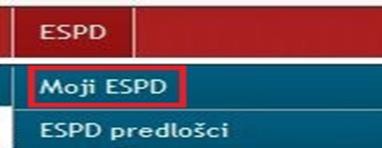 Te odabire polje „Novi ESPD odgovor“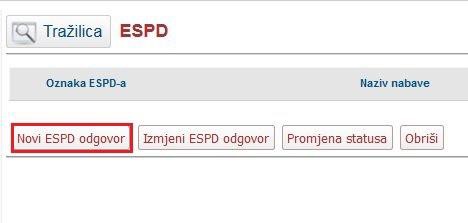 Gospodarski subjekti zatim trebaju učitati preuzeti ESPD zahtjev u .xml formatu, a nakon učitavanja EOJN RH automatski će ispisati osnovne podatke o postupku. Gospodarski subjekti upisuju odgovore za tražene podatke koristeći navigaciju EOJN RH, („dalje“, „Spremi i dalje“ i „Natrag“).e-ESPD odgovor generira se u .pdf i .xml formatu te ga gospodarski subjekt preuzima u .zip datoteci na svoje računalo.U trenutku predaje elektroničke ponude gospodarski subject prilaže generirani ESPD obrazac – odgovor  u .xml formatu.BROJ E-ESPD OBRAZACA KOJI SE DOSTAVLJAGospodarski subjekt koji sudjeluje samostalno i ne oslanja se na sposobnosti drugih subjekata kako bi ispunio kriterije za odabir – u ponudi dostavlja jedan ESPD.Gospodarski subjekt koji sudjeluje samostalno, ali se oslanja na sposobnosti najmanje jednog drugog subjekta u ponudi mora dostaviti njegov ESPD zajedno sa zasebnim ESPD-om u kojem su navedeni relevantni podaci (vidjeti Dio II., Odjeljak C) za svaki subjekt na koji se oslanja.Gospodarski subjekt koji namjerava dati bilo koji dio ugovora u podugovor trećim osobama mora u ponudi mora dostaviti njegov ESPD zajedno sa zasebnim ESPD-om u kojem su navedeni relevantni podaci (vidjeti Dio II., Odjeljak D) za svakog podugovaratelja na čije se sposobnosti gospodarski subjekt oslanja.Zajednica gospodarskih subjekata, uključujući privremena udruženja, koji zajedno sudjeluju u postupku nabave, svaki član zajednice gospodarskih subjekata mora dostaviti zaseban ESPD u kojem su utvrđeni podaci zatraženi na temelju dijelova II. – IV. za svaki gospodarski subjekt koji sudjeluje u postupku.Naručitelj može u bilo kojem trenutku tijekom postupka javne nabave, ako je to potrebno za pravilno provođenje postupka, provjeriti informacije navedene u ESPD kod nadležnog tijela za vođenje službene evidencije o tim podacima sukladno posebnom propisu i zatražiti izdavanje potvrde o tome, uvidom u popratne dokumente ili dokaze koje već posjeduje, ili izravnim pristupom elektroničkim sredstvima komunikacije besplatnoj nacionalnoj bazi podataka na hrvatskom jeziku. Ako se ne može obaviti provjera ili ishoditi potvrda  sukladno  gore  navedenom  stavku,  Naručitelj  može  zahtijevati  od  gospodarskog subjekta da u primjerenom roku ne kraćem od pet dana dostavi sve ili dio popratnih dokumenta ili dokaza.Naručitelj može pozvati gospodarske subjekte da nadopune ili objasne zaprimljene dokumente. Ako ponuditelj koji je podnio ekonomski najpovoljniju ponudu ne dostavi ažurirane popratne dokumente u navedenom roku ili njima ne dokaže da ispunjava uvjete naručitelj će odbiti ponudu tog ponuditelja te pozvati ponuditelja koji je podnio sljedeću najpovoljniju ponudu ili poništiti postupak javne nabave, ako postoje razlozi za poništenje.PODACI O PONUDIPonuda je izjava volje ponuditelja u pisanom obliku da će isporučiti robu, pružiti usluge ili izvesti radove u skladu s uvjetima i zahtjevima iz dokumentacije o nabavi.Pri izradi ponude ponuditelj se mora pridržavati zahtjeva i uvjeta iz dokumentacije o nabavi te ne smije mijenjati ni nadopunjavati tekst dokumentacije o nabavi.SADRŽAJ I NAČIN IZRADE PONUDEPonuda mora sadržavati najmanje:UVEZ PONUDE I PONUDBENI LIST KREIRAN OD STRANE EOJN RHPOPUNJENI TROŠKOVNIKPOPUNJENI ESPD OBRAZACJAMSTVO ZA OZBILJNOST PONUDEOVJERENI PRIJEDLOG UGOVORAPOPUNJENE I OVJERENE OBRASCE 1-8 IZ PRILOGA TEHNIČKA SPECIFIKACIJA SUSTAVA JAVNE RASVJETE GRADA KORČULATRAŽENE DOKAZE TEHNIČKE I STRUČNE SPOSOBNOSTI SUKLADNO ZAHTJEVIMA IZ PRILOGA TROŠKOVNIK I TEHNIČKA SPECIFIKACIJA SUSTAVA JAVNE RASVJETE GRADA KORČULAOVJERENE SVJETLOTEHNIČKE PRORAČUNE U PDF OBLIKU I NA MEDIJUPRILOG 1 - IZJAVA O JAMSTVENOM ROKU ZA SVJETILJKEPRILOG 2 - IZJAVA O JAMSTVENOM ROKU ZA INFORMATIČKU I KOMUNIKACIJSKU OPREMUPRILOG 3 - IZJAVA O JAMSTVENOM ROKU ZA ELEKTROOPREMUPRILOG 4 - IZJAVA O ZAJAMČENOJ UŠTEDI POTROŠNJE ELEKTRIČNE ENERGIJEPRILOG 5 - POPIS IMPLEMENTACIJA SUSTAVA JAVNE RASVJETE INTEGRIRANIH SA SDUN-OM (CENTRALNIM SUSTAVOM ZA DALJINSKO UPRAVLJANJE I NADZOR RASVJETE)PRILOG 6 - POPIS UREDNO IZVRŠENIH ISPORUKAPOPUNJEN I OVJEREN PRILOG DON - TABLICA ZADANOG ZAHVATAPonudbeni list sadrži:podatke o naručitelju (naziv ili tvrtka, sjedište, OIB)podaci o ponuditelju (naziv ili tvrtka, sjedište, OIB ili nacionalni identifikacijski broj, broj računa, navod o tome je li ponuditelj u sustavu poreza na dodanu vrijednost, poštanska adresa, adresa elektroničke pošte, kontakt osoba ponuditelja, broj telefona i faksa)predmet nabave ili grupu predmeta nabave,podatke o podugovarateljima i podatke o dijelu ugovora o javnoj nabavi, ako se dio ugovora o javnoj nabavi daje u podugovor,cijenu ponude bez poreza na dodanu vrijednost,iznos poreza na dodanu vrijednost,cijenu ponude s porezom na dodanu vrijednost,rok valjanosti ponude.Način izradePonuda se dostavlja elektroničkim sredstvima komunikacije putem EOJN RH.Ponuditelj je obvezan izraditi ponudu u formatu dokumenta naznačenom ovom Dokumentacijom.Za dokumente koje naručitelj nije odredio format dokumenta, ponuditelj je obvezan izraditi u  formatu koji je općedostupan i nije diskriminirajući.Ponuditelj nije obvezan označiti stranice ponude koja se dostavlja elektroničkim sredstvima komunikacije.Ako se dijelovi ponude dostavljaju sredstvima komunikacije koja nisu elektronička, ponuditelj mora u sadržaju ponude navesti koji dijelovi se tako dostavljaju. Dijelovi ponude koji se dostavljaju u papirnatom obliku moraju biti uvezani u cjelinu na način da se onemogući naknadno vađenje ili umetanje listova ili dijelova ponude.Ponuditelji nemaju pravo mijenjati, ispravljati, dopunjavati ili brisati ili na bilo koji drugi način intervenirati u tekst koji je odredio naručitelj u Dokumentaciji o nabavi.U ponudi mora biti u cijelosti ispunjen i priložen troškovnik koji je dio ove Dokumentacije.Ispravci u dijelu ponude koja se dostavlja u papirnatom obliku moraju biti izrađeni na način da su vidljivi. Ispravci moraju uz navod datuma ispravka biti potvrđeni potpisom ponuditelja.NAČIN DOSTAVE (ELEKTRONIČKIM SREDSTVIMA KOMUNIKACIJE TE SREDSTVIMA KOMUNIKACIJE KOJA NISU ELEKTRONIČKA, AKO JE PRIMJENJIVO)Ponuda se dostavlja isključivo elektroničkim sredstvima komunikacije putem EOJN.Ključni koraci koje gospodarski subjekt mora poduzeti, odnosno tehnički uvjeti koje mora ispuniti kako bi uspješno predao elektroničku ponudu su sljedeći:Gospodarski subjekt se u roku za dostavu ponuda, u ovom postupku javne nabave, prijavio/registrirao u EOJN RH kao zainteresirani gospodarski subjekt pri čemu je upisao važeću adresu e-pošte za razmjenu informacija s Naručiteljem putem elektroničkog oglasnika;Gospodarski subjekt je putem EOJN RH-a dostavio ponudu u roku za dostavu ponuda.Prilikom elektroničke dostave ponuda, sva komunikacija, razmjena i pohrana informacija između gospodarskog subjekta i Naručitelja obavlja se na način da se očuva integritet podataka i tajnost ponuda. Članovi Stručnog povjerenstva za javnu nabavu Naručitelja, ovlašteni za otvaranje ponuda, imat će uvid u sadržaj ponuda tek po isteku roka za njihovu dostavu.Elektronička sredstva komunikacije nisu obvezna:ako bi zbog specijalizirane prirode nabave korištenje elektroničkih sredstava komunikacije zahtijevalo posebne alate, opremu ili formate datoteka koji nisu općedostupni ili nisu podržani kroz općedostupne aplikacijeako aplikacije koje podržavaju formate datoteka prikladne za opis ponuda koriste formate datoteka koji se ne mogu obraditi bilo kojom drugom otvorenom ili općedostupnom aplikacijom ili se na njih primjenjuje sustav zaštite vlasničke licencije te ih naručitelj ne može preuzimati niti ih koristiti na daljinuako bi korištenje elektroničkih sredstava komunikacije zahtijevalo specijaliziranu uredsku opremu koja nije široko dostupna naručiteljimaako se određeni predmeti kao što su uzorci, makete i slično ne mogu dostaviti elektroničkim sredstvima komunikacijeako izvornike dokumenata ili dokaza nije moguće dostaviti elektroničkim sredstvima komunikacijeKomunikacija u navedenim slučajevima odvija se putem ovlaštenog pružatelja poštanskih usluga ili druge odgovarajuće kurirske službe  na sljedeći  način:na prednjoj straniNaručitelj: GRAD KORČULAAdresa: Trg Antuna i Stjepana Radića 1, 20260 Korčula, HrvatskaEv. br. nabave: JN/VV-2/2019Predmet nabave: „Modernizacija javne rasvjete na području Grada Korčule“„DIO/DIJELOVI PONUDE KOJI SE DOSTAVLJAJU ODVOJENO“„NE OTVARAJ“te na poleđini:< Naziv i adresa Ponuditelja / članova zajednice ponuditelja >< OIB/nacionalni identifikacijski broj Ponuditelja / članova zajednice ponuditelja >na omotnici treba navesti potpuni naziv i adresu ponuditelja radi evidencije prispjelih dijelova ponuda ili u slučaju da je dio ponude dostavljen nakon otvaranja ponuda, kako bi se mogla neotvorena vratiti ponuditeljuako omotnica nije zatvorena, zapečaćena i označena kako je navedeno, naručitelj ne snosi  nikakvu odgovornost ako se ponuda prerano otvori.Dijelovi ponude koji se dostavljaju sredstvima komunikacije koja nisu elektronička moraju biti dostavljeni prije isteka roka za dostavu ponuda te se u tom slučaju ponuda smatra zaprimljenom u trenutku zaprimanja ponude elektroničkim sredstvima komunikacije.Dio/dijelovi ponude pristigli nakon isteka roka za dostavu ponuda neće se otvarati, nego će se neotvoreni vratiti gospodarskom subjektu koji ih je dostavio.MINIMALNI ZAHTJEVI KOJE VARIJANTE PONUDE TREBAJU ZADOVOLJITI, AKO SU DOPUŠTENE, TE POSEBNI ZAHTJEVI ZA NJIHOVO PODNOŠENJEVarijante ponude nisu dopuštene.NAČIN ODREĐIVANJA CIJENE PONUDECijena ponude piše se brojkama u apsolutnom iznosu i izražava se u kunama.Ponuditelji su dužni ponuditi, tj. upisati jedinične cijene i ukupne cijene (zaokružene na dvije decimale) za svaku stavku troškovnika, na način kako je to određeno u troškovniku.U ponudbenom listu  ponuditelji su dužni iskazati:cijenu ponude bez PDV-a,iznos PDV-a,cijenu ponude s PDV-om.Ako ponuditelj nije u sustavu poreza na dodanu vrijednost ili je predmet nabave oslobođen poreza na dodanu vrijednost, u ponudbenom listu, na mjesto predviđeno za upis cijene ponude s porezom na dodanu vrijednost, upisuje se isti iznos kao što je upisan na mjestu predviđenom za upis cijene ponude bez poreza na dodanu vrijednost, a mjesto predviđeno za upis iznosa poreza na dodanu vrijednost ostavlja se prazno.Ako cijena ponude bez poreza na dodanu vrijednost izražena u Troškovniku ne odgovara cijeni ponude bez poreza na dodanu vrijednost izraženoj u ponudbenom listu, vrijedi cijena ponude bez poreza na dodanu vrijednost izražena u Troškovniku.U cijenu ponude bez poreza na dodanu vrijednost (PDV) moraju biti uračunati svi troškovi i popusti.U ponuđene jedinične cijene uključeni su svi troškovi rada, dobave i ugradnje materijala, rada strojeva, transporta, korištenja prometnica, pristojbi, poreza, režijski troškovi, troškovi električne energije, pitke i tehnološke vode, osiguranja, troškovi pripreme i organizacije gradilišta, pristupa gradilištu, svi geodetski radovi, troškovi osiguranja mjesta za privremeno i trajno odlaganje materijala te eventualne troškove vezane za korištenje javne površine, troškove svih potrebnih ispitivanja i pribavljanja potrebne dokumentacije i potrebnih atesta kojima se dokazuje kakvoća izvedenih radova i ugrađenih proizvoda i materijala koji ga terete (svi ugrađeni materijali i proizvodi moraju odgovarati važećim tehničkim propisima i standardima, propisima zaštite na radu i ostalim važećim propisima), trošak odvoza otpada na deponij, troškove zbrinjavanja otpada, troškove održavanja i čišćenja koje je potrebno tijekom izvođenja radova, svi porezi i prirezi (osim PDV-a), ostali sporedni troškovi kao i svi drugi troškovi i izdaci izvoditelja potrebni za dovršenje radova do potpune funkcionalnosti građevine i primopredaje građevine na uporabu.Pri formiranju cijene ponuditelj je obvezan uključiti:sveukupnu cijenu robe (prema navodu podtočke 7. točke 6.4.)dopremu robe na naznačene lokacijecijenu, montaže instalacije i testiranjaponuđena jamstva.VALUTA PONUDE, AKO SE CIJENA NE IZRAŽAVA U KUNAMACijene se izražavaju u kunama.KRITERIJ ZA ODABIR PONUDENaručitelj će primijeniti kriterij ekonomski najpovoljnije ponude na način da će između valjanih ponuda, odabrati najpovoljniju ponudu za cjelokupni predmet nabave. Odabir najpovoljnije ponude izvršit će se uspoređivanjem iskazane cijene ponude i dodatnih kriterija odabira putem formule i tablice bodovanja.Najpovoljnijom ponudom smatrat će se ona ponuda koja nakon bodovanja ostvari najveći broj bodova, a prethodno je utvrđena prihvatljivom.Naručitelj osim cijene određuje i dodatne kriterije koji su povezani s predmetom nabave kako slijedi:A )  Financijski dio ponude - ukupna cijena ponudeOvim kriterijem se ocjenjuje cijena ponude (bez PDV-a) promatranog gospodarskog subjekta. Maksimalan broj bodova koji svaka ponuda može ostvariti u okviru ovog kriterija je 35 bodova.Vrednovanje financijskog dijela ponude provodi se po sljedećoj formuli:Pri čemu je:Cj  – cijena ponude koja se evaluira u kn (bez PDV-a),Cmin cijena ponude s najnižom ponuđenom cijenom u kn (bez PDV-a)F –  broj bodova koje po financijskom kriteriju ostvaruje evaluirana ponudaBroj bodova za promatranu ponudu po kriteriju cijene, dobiven po gore navedenoj formuli, utvrđuje se kao cijeli broj (uz zaokruživanje na dva decimalna mjesta).B Kvaliteta ponuđenog tehničkog rješenja kroz uštedu novog sustava javne rasvjete na godišnjoj razini u odnosu na referentno stanje [kWh/god]Ovim kriterijem se ocjenjuje kvaliteta ponuđenog tehničkog rješenja kroz najveću energetsku efikasnost tako što se najviše boduje ono rješenje s najmanjom potrošnjom el. energije tj s najvećim uštedama utrošene el.en. novog sustava javne rasvjete. Boduje se zajamčena ušteda novog sustava javne rasvjete na godišnjoj razini u kWh definirana u Prilogu 4 – Izjava o zajamčenoj uštedi, promatrano u odnosu na Referentno stanje definirano u točki 2.3 ove Dokumantacije o nadmetanju.Maksimalan broj bodova koji svaka ponuda može ostvariti u okviru ovog kriterija je 35 bodova.Vrednovanje kvalitete ponuđenog tehničkog rješenja provodi se po sljedećoj formuli:Pri čemu je:ZUj  – godišnja zajamčena ušteda el.en javne rasvjete ponude koja se evaluira (kWh),ZUmax - godišnja zajamčena ušteda el.en javne rasvjete ponude s najvećom zajamčenom uštedom (kWh)K –  broj bodova koje po kriteriju uštede ostvaruje evaluirana  ponudaBroj bodova za promatranu ponudu po kriteriju kvalitete, dobiven po gore navedenoj formuli, utvrđuje se kao cijeli broj (uz zaokruživanje na dva decimalna mjesta).C Iskustvo ponuditelja u implementaciji sustava daljinskog upravljanja i nadzora javne rasvjeteOvim kriterijem se ocjenjuje iskustvo ponuditelja u implementaciji rješenja centralnog sustava daljinskog upravljanja i nadzora javne rasvjete na način da se promatra normirana kumulativna vrijednost ugovora kroz koje je implementiran sustav daljinskog upravljanja i nadzora javnom rasvjetom iste ili slične složenosti u odnosu na predmet nabave u periodu od  2016 do 2019.g (bez PDV-a), na slijedeći način  prema formuli Pri čemu je: – ukupna vrijednost ugovora sa implementiranim SDUN-omukupni broj svjetiljakaukupni broj svjetiljaka integriranih u SDUNnormirana vrijednost (iznos) ugovora (vrijednost ugovora skalirana omjerom broja svjetiljaka integriranih u SDUN i ukupnog broja svjetiljaka)Navedeni popis i vrijednost ugovora se daje kroz Prilog 5 - Popis implementacija sustava javne rasvjete integriranih sa SDUN-om (centralinim sustavom za daljinsko upravljanje i nadzor rasvjete) zajedno s potvrdama naručitelja o izvršenim implementacijama (ugovorima/isporukama) i brojem svjetiljaka integriranih u sustavu, a sve u sklopu Ponude.Boduje se kumulativna normirana vrijednost svih ugovora iste ili slične složenosti vezanih uz implementaciju centralnog sustava za daljinsko upravljanje i nadzor javnom rasvjetom u periodu od  2016 do 2019.g (bez PDV-a).Maksimalan broj bodova koji svaka ponuda može ostvariti u okviru ovog kriterija je 30 bodova.Vrednovanje iskustva ponuditelja provodi se po sljedećoj formuli:Pri čemu je:Vj  – kumulativna normirana vrijednost ugovora implementacija SDUN-a ponude koja se evaluira u kn (bez PDV-a),  odgovara zbroju  normiranih vrijednosti priloženih ugovora, prema formuli ; , gdje je normirana vrijednost svakog pojedinog priloženog ugovora kroz koji je izvršena implementacije SDUN-a  Vmax - kumulativna normirana vrijednost ugovora implementacija SDUN-a ponude s najvećom kumulativnom normiranom vrijednosti ugovora (kn)I –  broj bodova koje po kriteriju iskustva ponuditelja ostvaruje evaluirana  ponudaBroj bodova za promatranu ponudu po kriteriju iskustva ponuditelja, dobiven po gore navedenoj formuli, utvrđuje se kao cijeli broj (uz zaokruživanje na dva decimalna mjesta).Ukupni broj bodova evaluirane ponude se računa zbrajanjem ostvarenog broja bodova po pojedinom kriteriju odnosno Najpovoljnija ponuda je ona koja je kompletna, valjana i koja gornjim načinom bodovanja postigne najveći ukupni konačni broj bodova.JEZIK I PISMO NA KOJEM SE IZRAĐUJE PONUDA ILI NJEZIN DIO, AKO SE NE IZRAĐUJU NA HRVATSKOM JEZIKU I LATINIČNOM PISMUPonuda se u cijelosti dostavlja na hrvatskom jeziku i latiničnom pismuAko su neki od dijelova ponude traženih dokumentacijom o nabavi na nekom od stranih jezika ponuditelj je dužan uz navedeni dokument na stranom jeziku dostaviti i ovjereni prijevod na hrvatski jezik navedenog dokumenta (prijevod i ovjera ovlaštenog sudskog tumača za jezik s kojeg je prijevod izvršen).Naručitelj u ovoj Dokumentaciji o nabavi, kao i gospodarski subjekti u ponudi mogu koristiti pojedine izraze koji se smatraju internacionalizmima. Internacionalizam ima međunarodnu i višejezičnu primjenu odnosno izraz koji se uvriježio u hrvatskom jeziku kao posuđenica.Ostale riječi ili navodi moraju biti na hrvatskom jeziku odnosno u skladu sa prethodnom uputom. Iznimno svjetlotehnički proračuni mogu biti na hrvatskom ili engleskom jeziku.ROK VALJANOSTI PONUDERok valjanosti ponude mora biti najmanje 90 dana.Ponuda obvezuje ponuditelja do isteka roka valjanosti ponude, a na zahtjev naručitelja ponuditelj može produžiti rok valjanosti svoje ponude.Zahtjev za produženje roka valjanosti ponude i odgovor ponuditelja moraju biti isključivo u pisanom obliku. Ponuditelj može odbiti zahtjev za produženje roka valjanosti. Ako se ponuditelj suglasi sa zahtjevom za produženje roka valjanosti ponude, ne može mijenjati ponudu.NAVOD DA SE SMATRA DA PONUDA DOSTAVLJENA ELEKTRONIČKIM SREDSTVIMA KOMUNIKACIJE PUTEM EOJN RH OBVEZUJE PONUDITELJA U ROKU VALJANOSTI PONUDE NEOVISNO O TOME JE LI POTPISANA ILI NIJE TE DA NARUČITELJ NE SMIJE ODBITI TAKVU PONUDU SAMO ZBOG TOGA RAZLOGASmatra se da ponuda dostavljena elektroničkim sredstvima komunikacije putem EOJN RH obvezuje ponuditelja u roku valjanosti ponude neovisno o tome je li potpisana ili nije te naručitelj ne smije odbiti takvu ponudu samo zbog toga razloga.OSTALE ODREDBEPODACI POTREBNI ZA PROVEDBU ELEKTRONIČKE DRAŽBE, AKO SE PROVODIElektronička dražba se ne provodiODREDBE KOJE SE ODNOSE NA ZAJEDNICU GOSPODARSKIH SUBJEKTA   Zajednica gospodarskih subjekata (fizičke ili pravne osobe, uključujući podružnice, ili javna tijela ili zajednice tih osoba ili tijela) je svako privremeno udruživanje gospodarskih subjekata koje na tržištu nudi izvođenje radova ili posla, isporuku robe ili pružanje usluga.Naručitelj ne smije zahtijevati da zajednica gospodarskih subjekata ima određeni pravni oblik u   trenutku   dostave   ponude   ili   zahtjeva   za   sudjelovanje.    Naručitelj    neće  zahtijevati da zajednica gospodarskih subjekata ima određeni pravni oblik nakon sklapanja ugovora u mjeri u kojoj je to nužno za uredno izvršenje tog ugovora (npr. međusobni sporazum, ugovor o poslovnoj suradnji ili slično).Zajednica gospodarskih subjekata može se osloniti na sposobnost članova zajednice ili drugih subjekata.Naručitelj neposredno plaća svakom članu zajednice gospodarskih subjekata za onaj dio ugovora koji je on izvršio, ako zajednica ponuditelja ne odredi drugačije.U ponudi zajednice gospodarskih subjekata mora biti navedeno koji će dio ugovora (predmet, količina, vrijednost i postotni dio) izvršavati pojedini član zajednice gospodarskih subjekata.U slučaju zajednice gospodarskih subjekata svi članovi zajednice gospodarskih subjekata moraju dostaviti zaseban ESPD i pojedinačno dokazati da:nije u jednoj od situacija zbog koje se gospodarski subjekt isključuje iz postupka javne nabave (osnove za isključenje) – sukladno ovoj Dokumentaciji o nabavi,sposobnost za obavljanje profesionalne djelatnosti te skupno (zajednički) dokazati da:ispunjavaju tražene kriterije za kvalitativni odabir gospodarskog subjekta (dokaze sposobnosti – osim sposobnosti za obavljanje profesionalne djelatnosti) iz ove Dokumentacije o nabavi.ODREDBE KOJE SE ODNOSE NA PODUGOVARATELJE	Podugovaratelj je gospodarski subjekt koji za ugovaratelja isporučuje robu, pruža usluge ili izvodi radove koji su neposredno povezani s predmetom nabave.Gospodarski subjekt koji namjerava dati dio ugovora o javnoj nabavi u podugovor obvezan je u ponudi:a) navesti koji dio ugovora namjerava dati u podugovor (predmet ili količina, vrijednost ili postotni udio),b) navesti podatke o podugovarateljima (naziv ili tvrtka, sjedište, OIB ili nacionalni identifikacijski broj, broj računa, zakonski zastupnici podugovaratelja),c) dostaviti europsku jedinstvenu dokumentaciju o nabavi (ESPD) za podugovaratelja.Navedeni podaci u točki a) i b) o podugovoratelju/ima bit će obvezni sastojci ugovora o javnoj nabavi.Ako ponuditelj namjerava dio Ugovora podugovoriti treba pojedinačno dokazati da ne postoje osnove za isključenje iz točke 3.1. i 3.2. podugovarateljaAko javni naručitelj utvrdi da postoji osnova za isključenje podugovaratelja, obvezan je od gospodarskog subjekta zatražiti zamjenu tog podugovaratelja u roku ne kraćem od 5 (pet) dana, računajući od dana slanja zahtjeva Naručitelja putem EOJN RH.Sudjelovanje podugovaratelja ne utječe na odgovornost ugovaratelja za izvršenje ugovora o javnoj nabavi.Ako se dio ugovora o javnoj nabavi daje u podugovor, tada za dio ugovora koji je isti izvršio, Naručitelj neposredno plaća podugovaratelju (osim ako ugovaratelj dokaže da su obveze prema podugovaratelju za taj dio ugovora već podmirene). Ugovaratelj mora svom računu ili situaciji priložiti račune ili situacije svojih podugovaratelja koje je prethodno potvrdio.Ugovaratelj može tijekom izvršenja ugovora o javnoj nabavi od Naručitelja zahtijevati:a) promjenu podugovaratelja za onaj dio ugovora o javnoj nabavi koji je prethodno dao u podugovor,b) uvođenje jednog ili više novih podugovaratelja čiji ukupni udio ne smije prijeći 30% vrijednosti ugovora o javnoj nabavi bez poreza na dodanu vrijednost, neovisno o tome je li prethodno dao dio ugovora o javnoj nabavi u podugovor ili ne,c) preuzimanje izvršenja dijela ugovora o javnoj nabavi koji je prethodno dao u podugovor.Uz zahtjev, ugovaratelj Naručitelju dostavlja sve navedene podatke i dokumente za novog podugovaratelja.Naručitelj neće odobriti zahtjev ugovaratelja:1. u slučaju a) i b) predhodnog stavka ove Dokumentacije o nabavi, ako se ugovaratelj u postupku javne nabave radi dokazivanja ispunjenja kriterija za odabir gospodarskog subjekta oslonio na sposobnost podugovaratelja kojeg sada mijenja, a novi podugovaratelj ne ispunjava iste uvjete, ili postoje osnove za isključenje2. u slučaju c) predhodnog stavka ove Dokumentacije o nabavi, ako se ugovaratelj u postupku javne nabave radi dokazivanja ispunjenja kriterija za odabir gospodarskog subjekta oslonio na sposobnost podugovaratelja za izvršenje tog dijela, a ugovaratelj samostalno ne posjeduje takvu sposobnost, ili ako je taj dio ugovora već izvršen.Ako se ponuditelj oslanja na sposobnost podugovaratelja radi dokazivanja ispunjavanja kriterija ekonomske i financijske sposobnosti, podugovaratelji su s ponuditeljem solidarno odgovorni Naručitelju za izvršenje ugovora. Navedena odredba će biti sastavni dio ugovora o javnoj nabavi koji će sklopiti naručitelj s odabranim ponuditeljem.Za potrebe utvrđivanja okolnosti iz točke 7.3. gospodarski subjekt dužan dostaviti ESPD obrazac za podugovaratelja kao sastavni dio ponude.NAVOD DA SU PODACI O IMENOVANIM PODUGOVARATELJIMA (NAZIV ILI TVRTKA, SJEDIŠTE, OIB ILI NACIONALNI IDENTIFIKACIJSKI BROJ, BROJ RAČUNA, ZAKONSKI ZASTUPNICI PODUGOVARATELJA) I DIJELOVI UGOVORA KOJE ĆE ONI IZVRŠAVATI (PREDMET ILI KOLIČINA, VRIJEDNOST ILI POSTOTNI UDIO) OBVEZNI SASTOJCI UGOVORA O JAVNOJ NABAVIPodaci o imenovanim podugovarateljima, i to:naziv ili tvrtka,sjedište,oib ili nacionalni identifikacijski broj,broj računa,zakonski zastupnici podugovaratelja)i dijelovi ugovora koje će oni izvršavatipredmetkoličina,vrijednost ili postotni udioNAVOD O OBVEZNOM NEPOSREDNOM PLAĆANJU PODUGOVARATELJIMA, U SLUČAJU KADA SE DIO UGOVORA DAJE U PODUGOVOR, ILI OBRAZLOŽENJE OPRAVDANIH RAZLOGA VEZANIH UZ PRIRODU UGOVORA ILI SPECIFIČNIH UVJETA NJEGOVA IZVRŠENJA ZBOG KOJIH TO NIJE PRIMJENJIVONaručitelj će neposredno plaćati podugovaratelju za dio ugovora koji je isti izvršio. Ugovaratelj mora svom računu ili situaciji priložiti račune ili situacije svojih podugovaratelja koje je prethodno potvrdio.Sudjelovanje podugovaratelja ne utječe na odgovornost ugovaratelja za izvršenje ugovora o javnoj nabavi7.6. VRSTA, SREDSTVO I UVJETI JAMSTVA, AKO SU TRAŽENA TE NAVOD DA GOSPODARSKI SUBJEKT MOŽE DATI NOVČANI POLOG U TRAŽENOM IZNOSU I ŽIRO-RAČUN (IBAN) NARUČITELJA7.6.1. JAMSTVO ZA OZBILJNOST PONUDEGospodarski subjekt je obvezan dostaviti jamstvo za ozbiljnost ponude na iznos od 189.000,00 kuna s rokom valjanosti najmanje jednakom roku valjanosti ponude u obliku bankarske garancije ili novčani polog na žiro-račun Naručitelja. Rok važenja jamstva mora biti sukladan roku valjanosti ponude, odnosno ne smije biti kraći od roka valjanosti ponude (ponuda mora biti valjana najmanje 90 dana od dana otvaranja ponuda). Ponuditelj može dostaviti jamstvo koje je duže od roka valjanosti ponude.U slučaju podnošenja zajedničke ponude svaki član zajednice gospodarskih subjekta treba dostaviti garanciju za svoj dio jamstva (proporcionalno vrijednosti obveze člana) ili dostaviti jamstvo za ozbiljnost ponude koje glasi na bilo kojega člana zajednice ponuditelja (garanta), pod uvjetom da dostavljeno jamstvo sadrži jasan i nedvosmislen navod da se radi o jamstvu za ponudu zajednice ponuditelja  s navođenjem svih članova zajednice ponuditelja.Naručitelj će jamstvo za ozbiljnost ponude zadržati i naplatiti u slučaju:odustajanja ponuditelja od svoje ponude u roku njezine valjanosti (90 dana),nedostavljanja ažuriranih popratnih dokumenata u naznačenom roku,neprihvaćanja ispravka računske greške,odbijanja potpisivanja ugovora o javnoj nabavi ili okvirnog sporazumaili nedostavljanja jamstva za uredno ispunjenje ugovora o javnoj nabavi.Ako istekne rok valjanosti ponude naručitelj će tražiti od ponuditelja produženje roka valjanosti ponude i jamstva za ozbiljnost ponude sukladno produženom roku.Dostavljanje jamstva – bankarske garancijeJamstvo u obliku bankarske garancije mora glasiti na Naručitelja, mora biti „bezuvjetno“, „bez   prigovora“, „neopozivo“ i „naplativo na prvi poziv“ i s rokom valjanost najmanje jednakom roku valjanosti ponude.Traženu bankarsku garanciju (osim u slučaju uplate novčanog pologa) koju u ovom trenutku nije moguće slati i primati kao elektronički dokument, ponuditelji u roku za dostavu ponuda, dostavlja Naručitelju u zatvorenoj poštanskoj pošiljci na adresu za dostavu ponuda te takva pošiljka sadrži sve tražene podatke, s dodatkom „dio/dijelovi ponude koji se dostavlja/ju odvojeno“. U tom slučaju će se kao vrijeme dostave ponude uzeti vrijeme zaprimanja ponude putem e-oglasnika javne nabave „Narodnih novina“.na prednjoj straniNaručitelj: GRAD KORČULAAdresa: Trg Antuna i Stjepana Radića 1, 20260 Korčula, HrvatskaEv. br. nabave: JN/VV-2/2019Predmet nabave: „Modernizacija javne rasvjete na području Grada Korčule“„DIO/DIJELOVI PONUDE KOJI SE DOSTAVLJAJU ODVOJENO“„NE OTVARAJ“te na poleđini:< Naziv i adresa Ponuditelja / članova zajednice ponuditelja >< OIB/nacionalni identifikacijski broj Ponuditelja / članova zajednice ponuditelja >na omotnici treba navesti potpuni naziv i adresu ponuditelja radi evidencije prispjelih dijelova ponuda ili u slučaju da je dio ponude dostavljen nakon otvaranja ponuda, kako bi se mogla neotvorena vratiti ponuditeljuako omotnica nije zatvorena, zapečaćena i označena kako je navedeno, naručitelj ne snosi  nikakvu odgovornost ako se ponuda prerano otvori.Dijelovi ponude koji se dostavljaju sredstvima komunikacije koja nisu elektronička moraju biti dostavljeni prije isteka roka za dostavu ponuda te se u tom slučaju ponuda smatra zaprimljenom u trenutku zaprimanja ponude elektroničkim sredstvima komunikacije.Dio/dijelovi ponude pristigli nakon isteka roka za dostavu ponuda neće se otvarati, nego će se neotvoreni vratiti gospodarskom subjektu koji ih je dostavio.Novčani pologNaručitelj prihvaća uplatu novčanog pologa u navedenim iznosima, i to na žiro-račun naručitelja broj: HR1724070001820400008.Ponuditelji trebaju priložiti dokaz uplate jamstva uz elektroničku ponudu.7.6.2. JAMSTVO ZA UREDNO ISPUNJENJE UGOVORNIH OBVEZAPonuditelj je dužan u roku od 8 (osam) dana od dana zaključivanja ugovora o javnoj nabavi (a prije isteka jamstva za ozbiljnost ponude) Naručitelju uručiti jamstvo za uredno ispunjenje ugovora, i to bankarsku garanciju „bez prigovora“ na iznos od 10% (deset posto) vrijednosti ugovora bez PDV-a s rokom važenja 30 dana dužim od roka za izvršenje ugovora.Zamjena dostavljene bankarske garancije drugim instrumentima osiguranja nije dopuštena osim u slučaju ako se osigura novčani polog u traženom iznosu, na koji gospodarski subjekt nema pravo zaračunavati kamatu.Ovo jamstvo dostavlja se za slučaj povrede ugovornih obveza. Jamstvo mora biti bez prigovora i neopozivo, s ovlaštenjem Naručitelja za honoriranje na prvi poziv, te s pokrićem svih aktivnosti, zakašnjenja, pasivnosti isporučitelja, njegovog jednostranog raskida ugovora, nastajanja štete za Naručitelja zbog kašnjenja ili drugog razloga.U slučaju sklapanja ugovora sa zajednicom gospodarskih subjekta jamstvo za uredno ispunjenje Ugovora može dostaviti bilo koji član zajednice gospodarskih subjekata, u cijelosti ili parcijalno s članom/ovima zajednice, pod uvjetom da jamstvo za uredno ispunjenje ugovora, u bilo kojem slučaju treba iznositi 10 % (desetposto) od vrijednosti ugovora bez PDV-a. Jamstvo mora glasiti na sve članove zajednice gospodarskih subjekata, tj. mora sadržavati navod da je za zajednicu gospodarskih subjekata.Ukoliko odabrani ponuditelj ne dostavi jamstvo za uredno ispunjenje ugovora u roku od 8 (osam) dana od dana potpisa ugovora, a prije isteka jamstva za ozbiljnost ponude, Naručitelj može raskinuti ugovor i naplatiti jamstvo za ozbiljnost ponude.Ukoliko odabrani ponuditelj ne završi ugovorene poslove u ugovorenom roku, obvezan je Naručitelju dostaviti produljeno jamstvo ili novo jamstvo i to za naredno razdoblje u kojem će završiti ugovorne poslove.Novo jamstvo je odabrani ponuditelj obvezan dostaviti najkasnije 5 (pet) dana prije isteka roka važenja postojećeg jamstva za uredno ispunjenje ugovora.U slučaju da odabrani ponuditelj ne dostavi novo jamstvo, Naručitelj će naplatiti jamstvo za uredno ispunjenje ugovora, te ima pravo raskinuti ugovor.Jamstvo za uredno ispunjenje Ugovora vraća se nakon dostave jamstva za otklanjanje nedostataka u jamstvenom roku.Jamstvo za uredno ispunjenje Ugovora Naručitelj ima pravo naplatiti u sljedećim slučajevima:u slučaju svake povrede ugovorne obveze od strane odabranog ponuditelja zbog koje Naručitelju nastane šteta i to u iznosu visine nastale štete s pripadajućim kamatama.u slučaju nedostavljanja novog jamstva (produljenja jamstva zbog neizvršenja isporuke u ugovorenom roku) i to u punom iznosu istog jamstva, bez obveze vraćanja naplaćenog iznosa.radi naplate ugovorne kazne zbog zakašnjenja odabranog ponuditelja u ispunjenju svojih obveza iz ugovora o javnoj nabavi, i to u visini ugovorne kazne.u slučaju neispunjenja ugovorne obveze od strane odabranog ponuditelja zbog razloga za koje je odgovoran odabrani ponuditelj kao i u slučaju raskida ugovora kojeg je uzrokovao odabrani ponuditelj, i to u punom iznosu jamstva.u drugim slučajevima, radi naplate potraživanja koja Naručitelj ima prema odabranom ponuditelju u svezi s ugovorom o javnoj nabavi do visine iznosa koje Naručitelj potražuje.uvijek kada je to predviđeno ostalim odredbama ugovora o javnoj nabavi.7.6.3. JAMSTVO ZA OTKLANJANJE NEDOSTATAKA U JAMSTVENOM ROKU	Gospodarski subjekt je obvezan u ponudi dostaviti ispunjen i ovjeren PRILOG 1  - IZJAVA O JAMSTVENOM ROKU o dužini jamstvenog roka poštujući minimalne rokove kako slijedi.Minimalni jamstveni rok za svjetiljke je 10 godina.Minimalni jamstveni rok za informatičku i komunikacijsku opremu je 3 godine.Minimalni jamstveni rok za elektroopremu je 2 godine.Jamstvo za otklanjanje nedostataka u jamstvenom roku odabrani ponuditelj dužan je dostaviti Naručitelju u obliku novčanog pologa ili bankarske garancije „bez prigovora“ ili zadužnice na iznos od 10% (deset posto) ugovorne vrijednosti bez PDV-a. Odabrani ponuditelj obvezan je u jamstvenom roku bez prava na posebnu naknadu izvršitiotklanjanje svih nedostataka i kvarova na isporučenoj robi za vrijeme jamstvenog roka na mjestu isporuke ili uobičajenog korištenja.Bankarske garancije ili zadužnice, ponuditelj će dostavljati na rok od 1 godinu, a 30 dana prije isteka tog roka odabrani ponuditelj dostavit će novu bankarsku garanciju ili zadužnicu za sljedeće razdoblje od jednu godinu. Odabrani ponuditelj dostavit će broj bankarskih garancija ili zadužnica sukladno maksimalnom broju godina jamstva koje ponudi.Ovo jamstvo Naručitelj će aktivirati u slučaju da odabrani ponuditelj u jamstvenom roku ne ispuni svoju obvezu otklanjanja nedostataka koju ima po osnovi jamstva ili s naslova naknade štete.Jamstvo za otklanjanje nedostataka odabrani ponuditelj dužan je dostaviti Naručitelju u roku od 8 (osam) dana od dana isporuke robe.Neiskorišteno jamstvo će biti vraćeno odabranom ponuditelju po izvršenim obvezama iz ugovora, odnosno po isteku njegova važenja.7.7. ROK ZA DOSTAVU PONUDA, DATUM, VRIJEME I MJESTO (JAVNOG) OTVARANJA PONUDAKrajnji rok za dostavu ponuda je:................... 2019. do .............. satiNačin  podnošenja ponuda:Ponude se podnose putem Elektroničkog oglasnika javne nabaveNaručitelj otklanja svaku odgovornost vezanu uz mogući neispravan rad e-oglasnika javne nabave „Narodnih novina“, zastoj u radu EOJN ili nemogućnost zainteresiranoga gospodarskog subjekta da ponudu u elektroničkom obliku dostavi u danome roku putem e-oglasnika javne  nabave „Narodnih novina“.Dijelovi ponude u papirnatom obliku koje nisu zaprimljene u propisanom roku za dostavu ponude neće se otvarati i vraćaju se ponuditelju neotvorene.Podaci o zaprimljenim ponudama, ponuditeljima i broju ponuda tajni su do otvaranja ponuda.Prilikom elektroničke dostave ponuda, sva komunikacija, razmjena i pohrana informacija između ponuditelja i naručitelja obavlja se na način da se očuva integritet podataka i tajnost ponuda. Ovlaštene osobe Naručitelja imat će uvid u sadržaj ponude tek po isteku roka za njihovu dostavu.Ponude se javno otvaraju:........... 2019. u ................ satina adresi:Gradska vijećnica Grada Korčule, Trg Antuna i Stjepana Radića 1, 20260 Korčula (1. kat)odmah nakon isteka roka za dostavu ponuda.Javnom otvaranju ponuda smiju prisustvovati ovlašteni predstavnici ponuditelja i osobe sa statusom ili bez statusa zainteresirane osobe. Sukladno članku 282. stavak 8. Zakona o javnoj nabavi, pravo aktivnog sudjelovanja u postupku javnog otvaranja ponuda imaju samo članovi stručnog povjerenstva za javnu nabavu i ovlašteni predstavnici ponuditelja.Ovlašteni predstavnici ponuditelja moraju svoje pisano ovlaštenje predati članovima stručnog povjerenstva neposredno prije javnog otvaranja ponuda. Ovlaštenje mora biti potpisano od strane ovlaštene osobe ponuditelja i ovjereno pečatom, a ukoliko je ovlaštena osoba na otvaranju ponuda, dužna je umjesto ovlaštenja donijeti kopiju rješenja o registraciji / obrtnicu i kopiju identifikacijskog dokumenta te iste predati prisutnim članovima stručnog povjerenstva. Dokaz ovlasti ovlaštene osobe Ponuditelja je pisana punomoć, ovlaštenje i sl.Dokaz ovlasti zakonskog zastupnika ponuditelja je izvadak iz sudskog registra ili druga odgovarajuća isprava iz koje je vidljivo svojstvo zakonskog zastupnika.U slučaju kada naručitelj dobije informaciju da je pristigla elektronički dostavljena ponuda, a funkcija javnog otvaranja elektronički dostavljenih ponuda je nedostupna iz bilo kojeg razloga, proces javnog otvaranja ponuda započinje kada se za to stvore uvjeti.Zapisnik o otvaranju ponuda Naručitelj će odmah uručiti svim ovlaštenim predstavnicima Ponuditelja nazočnima na javnom otvaranju, a ostalim Ponuditeljima zapisnik se dostavlja na njihov pisani zahtjev, osim ako je zapisnik javno objavljen.7.8.  URADCI ILI DOKUMENTI KOJI ĆE SE NAKON ZAVRŠETKA POSTUPKA JAVNE NABAVE VRATITI PONUDITELJIMANaručitelj će jamstvo za ozbiljnost ponude vratiti ponuditeljima u roku od 10 (deset) dana od dana potpisivanja ugovora o javnoj nabavi, odnosno dostave jamstva za uredno izvršenje ugovora o javnoj nabavi, a presliku jamstva će pohraniti.Ponuda i dokumenti priloženi uz ponudu ne vraćaju se ponuditeljima. Uzorci se vraćaju ponuditeljima po izvršnosti odluke o odabiru.Sve elektronički dostavljene ponude Elektronički oglasnik će pohraniti na način koji omogućava čuvanje integriteta podataka i pristup integriranim verzijama dokumenata uz mogućnost pohrane kopije dokumenata u vlastitim arhivima naručitelja po isteku roka za dostavu ponuda, odnosno javnog otvaranja ponuda.7.9. NAVOD O PRIMJENI TRGOVAČKIH OBIČAJA (UZANCI)	Na izvršenje ugovora o javnoj nabavi neće se primjenjivati trgovački običaji (uzance).7.10. PODACI O TIJELIMA OD KOJIH PONUDITELJ MOŽE DOBITI PRAVOVALJANU INFORMACIJU O OBVEZAMA KOJE SE ODNOSE NA POREZE, ZAŠTITU OKOLIŠA, ODREDBE O ZAŠTITI RADNOGA MJESTA I RADNE UVJETE KOJE SU NA SNAZI U PODRUČJU NA KOJEM ĆE SE IZVODITI RADOVI ILI PRUŽATI USLUGE I KOJE ĆE BITI PRIMJENJIVE NA RADOVE KOJI SE IZVODE ILI NA USLUGE KOJE ĆE SE PRUŽATI ZA VRIJEME TRAJANJA UGOVORAJedinstvena kontaktna točka u Hrvatskoj: http://psc.hr Centar unutarnjeg tržišta EU: www.cut.hrMinistarstvo financija – Porezna uprava: https://www.porezna-uprava.hr7.11. ROK ZA DONOŠENJE ODLUKE O ODABIRU	Naručitelj, na temelju utvrđenih činjenica i okolnosti te na osnovi rezultata pregleda i ocjene ponuda i kriterija za odabir ponude, u postupku javne nabave donosi odluku o odabiru odnosno, ako postoje razlozi za poništenje postupka javne nabave iz članka 298. ZJN-a 2016, odluku o poništenju.Odluku o odabiru ili odluku o poništenju postupka javne nabave s preslikom zapisnika o pregledu i ocjeni, Naručitelj će dostaviti sudionicima postupka javne nabave putem EOJN RH.Rok za donošenje odluke o odabiru ili odluke o poništenju postupka javne nabave iznosi 30 dana od isteka roka za dostavu ponude. Naručitelj presumira mogućnost većeg broja pojašnjenja i ispravaka računske pogreške.Za odabir je dovoljna jedna valjana ponuda.Ako su dvije ili više valjanih ponuda jednako rangirane prema kriteriju za odabir ponude, Naručitelj će odabrati ponudu koja je zaprimljena ranije.7.12. UVID U PONUDENaručitelj obvezan je nakon dostave odluke o odabiru ili poništenju do isteka roka za žalbu, na zahtjev ponuditelja, omogućiti uvid u cjelokupnu dokumentaciju dotičnog postupka, uključujući zapisnike, dostavljene ponude, osim u one dokumente koji su označeni tajnim i u one dijelove dokumentacije u koje podnositelj zahtjeva može izvršiti neposredan uvid putem EOJN RH.7.13. PRIMJENA ROKA MIROVANJAJavni naručitelj će primijeniti rok mirovanja koji iznosi 15 dana kod nabave velike vrijednosti računajući od dana dostave odluke o odabiru.Početak roka mirovanja računa se od prvoga sljedećeg dana nakon dana dostave odluke o odabiru.Rok mirovanja neće se primijeniti, sukladno članku 306. stavak 2. Zakona o javnoj nabavi, ako je u otvorenom postupku sudjelovao samo jedan ponuditelj čija je ponuda ujedno i odabrana.7.14. OSTALE ODREDBENa sva pitanja koja se tiču ponude, uvjeta, načina i postupka nabave, a nisu regulirana ovom Dokumentacijom o nabavi, primjenjivat će se odredbe Zakona o javnoj nabavi, Uredbe o načinu izrade i postupanju s dokumentacijom za nadmetanje i ponudama („Narodne novine", broj 10/12), drugi podzakonski propisi temeljem Zakona o javnoj nabavi te drugi zakoni i pozitivni propisi Republike Hrvatske7.15. ROK, NAČIN I UVJETI PLAĆANJA	Sva plaćanja naručitelj će izvršiti na poslovni račun odabranog ponuditelja, odnosno podugovaratelja sukladno točki 7.5. ove Dokumentacije o nabavi.Plaćanje će se vršiti sukcesivno,  u roku od 30 dana na temelju računa uz kojeg se prilaže zapisnik o isporuci robe i izvršenju radova. Zapisnik ovjeravaju predstavnici naručitelja i odabranog ponuditelja.Sukladno Zakonu o elektroničkom izdavanju računa u javnoj nabavi (NN 94/2018), Naručitelj je od 01. prosinca 2018. godine obvezan zaprimati, obrađivati te izvršiti plaćanje elektroničkih računa i pratećih isprava izdanih sukladno europskoj normi i njezinim ispravcima, izmjenama i dopunama.Europska norma je norma koju je izdao Europski odbor za normizaciju (CEN) 28. lipnja 2017. EN 16931-1:2017, Elektronički račun - 1. dio: Semantički model podataka osnovnih elemenata elektroničkog računa i popis sintaksi CEN/TS 16931-2:2017, Elektronički račun - 2. dio: Lista sintaksi u skladu s EN 16931-1, prema CEN-ovu sustavu razvrstavanja, koju je, sukladno Direktivi 2014/55/EU, ispitala Europska komisija te je nakon ispitivanja objavila upućivanje na tu normu (Provedbena odluka Komisije 2017/1870)Izdavatelji elektroničkih računa obvezni su izdavati i slati elektroničke račune i prateće isprave sukladno europskoj normi. Elektronički računi koji su izdani na temelju izvršenja ugovora sklopljenog nakon provedenog postupka javne nabave moraju biti u skladu s europskom normom i njezinim ispravcima, izmjenama i dopunama.Obvezni osnovni elementi elektroničkog računa jesu, među ostalim:oznake procesa i računa te vrijeme izdavanja računa (godina, mjesec i dan te sat i minuta)razdoblje koje račun obuhvaćapodaci o prodavateljupodaci o kupcupodaci o primatelju plaćanjapodaci o poreznom predstavniku prodavateljaupućivanje na ugovordetalji o isporuciupute za plaćanjepodaci o naknadama ili davanjima,podaci o stavkama na računuukupni iznos računaraščlanjeni prikaz PDV-a.Osim navedenih elemenata, elektronički račun mora sadržavati i druge podatke koje zahtijevaju posebni porezni propisi kojima se uređuje izdavanje određene vrste računa te propisi kojima se uređuje računovodstvo poduzetnika.Račun i prateće isprave koje nisu sukladne europskoj normi i njezinim ispravcima, izmjenama i dopunama Naručitelj neće zaprimiti niti obraditi niti platiti.Za sve odabrane Ponuditelje to znači:da im nakon 1.12.2018. Naručitelji ne smiju odbiti zaprimiti poslani eRačunda su od 1.7.2019. prema Naručiteljima obvezni poslati isključivo eRačun (bez obzira na vrijednost posla) . Ukoliko poslije 1.7.2019. spomenutim kupcima pošalju papirnati račun oni ga neće smjeti zaprimiti pod prijetnjom kazne tj. pravni subjekt se neće moći naplatiti.7.16. UVJETI I ZAHTJEVI KOJI MORAJU BITI ISPUNJENI SUKLADNO POSEBNIM PROPISIMA ILI STRUČNIM PRAVILIMAPonuditelj je dužan u Troškovniku upisati naziv i oznaku ponuđene robe na mjestu označenom: „Ponuđeni model“. Naziv i oznaka ponuđenog modela opisanog u Troškovniku moraju biti istovjetni nazivu i oznaci proizvoda te nazivu:u pripadnom katalogu ili prospektu proizvoda i/ili drugi dokaz kojim dokazuje da je ponuđena roba sukladna zahtjevu Naručiteljau priloženom jamstvenom listu uz isporučeni proizvod.Od ekonomski najpovoljnijeg ponuditelja Naručitelj će tražiti, prije donošenje odluke o odabiru, da dostavi prospekt, katalog i/ili drugi dokaz kojim dokazuje da je ponuđena roba sukladna zahtjevu Naručitelja.Ponuditelj je u obvezi ponuditi jamstveni rok koji počinje teći od dana uspješne primopredaje robe. Jamstveni rok mora obuhvaćati  sljedeće:otklanjanje svih nedostataka i kvarova na isporučenoj robi za vrijeme jamstvenog roka na mjestu isporuke ili uobičajenog korištenja o trošku ponuditelja.da će o svom trošku zamijeniti robu kojoj nije otklonjen kvar ili nedostatak, ukoliko u roku za otklanjanje nedostataka i kvarova ne otkloni nastali kvar ili nedostatak, novom i nekorištenom robom istih tehničkih specifikacija;ponuditelj je obvezan, nakon preuzimanja robe, dostaviti podatke o osobama i kontaktima, koje će korisnik kontaktirati u slučaju nedostatka ili kvara na robi, s tim da te osobe moraju biti dostupne korisniku radnim danom u uredovno vrijeme od 08:00 sati do 15:00 sati, kroz cijelo razdoblje trajanja jamstvenoga roka.Isporučena roba mora biti nova, nekorištena i u tvorničkome pakiranju, sa svom dokumentacijom na hrvatskome ili engleskome jeziku. Isporučena roba ili njeni sastavni dijelovi ne smiju biti obnovljeni (reparirani).Odabrani ponuditelj mora se odazvati na otklanjanje kvara u roku od 7 radnih dana od prijave.Odabrani ponuditelj treba dokazati ili da sam posjeduje ovlašteni servis za ugrađena rasvjetna tijela ili ima sklopljen ugovor (sporazum) o poslovnoj suradnji s ovlaštenim serviserom. Pod ovlaštenim serviserom (servisom) se misli na onaj obučen i ovlašten od proizvođača opreme da može kvalitetno provoditi servisne radnje na navedenoj opremi. Navedeno se dokazuje izjavom proizvođača da je ponuditelj ovlašteni serviser ili izjavom ovlaštenog servisa o namjeri pružanja podrške pri otklanjanju kvarova kroz period trajanja jamstvenog roka. Naveden izjavu je potrebno priložiti uz ponudu.7.17. IZMJENE UGOVORA U TIJEKU NJEGOVOG TRAJANJA I RASKID UGOVORASve izmjene ugovora o javnoj nabavi vršit će se sukladno člancima 316. do 317. ZJN 2016.U slučajevima izmjene Ugovora tijekom njegova trajanja, a koje nisu značajne, primjenjuju se odredbe članaka 320. ZJN 2016.Sukladno članku 321. ZJN 2016. značajne izmjene ugovora neće biti dopustive.7.18. UPUTA O PRAVNOM LIJEKU	Pravo na žalbu ima svaki gospodarski subjekt koji ima ili je imao pravni interes za dobivanje ugovora u javnoj nabavi koja je predmetom ovog postupka i koji je pretrpio ili bi mogao pretrpjeti štetu od navodnog kršenja subjektivnih prava.Žalba se izjavljuje Državnoj komisiji za kontrolu postupka javne nabave u pisanom obliku i dostavlja neposredno ili poštom na adresu Koturaška cesta 43/IV, 10000 Zagreb ili elektroničkim sredstvima komunikacije putem sustava e-Žalba.Žalitelj je obvezan primjerak žalbe dostaviti naručitelju u roku za žalbu na dokaziv način (s pozivom na broj Dokumentacije o nabavi na adresu naznačenu za dostavu ponuda u ovoj Dokumentaciji).Žalba se izjavljuje u roku od 10 (deset) dana, od dana:objave poziva na nadmetanje, u odnosu na sadržaj poziva ili dokumentacije o nabaviobjave obavijesti o ispravku, u odnosu na sadržaj ispravkaobjave izmjene dokumentacije o nabavi, u odnosu na sadržaj izmjene dokumentacijeotvaranja ponuda u odnosu na propuštanje naručitelja da valjano odgovori na pravodobno dostavljen zahtjev dodatne informacije, objašnjenja ili izmjene dokumentacije o nabavi te na postupak otvaranja ponudaprimitka odluke o odabiru ili poništenju, u odnosu na postupak pregleda, ocjene i odabira ponuda, ili razloge poništenja.Žalitelj koji je propustio izjaviti žalbu u određenoj navedenoj fazi postupka gubi pravo na žalbu u kasnijoj fazi postupka na prethodnu fazu.PRILOZIPRILOG 1 - IZJAVA O JAMSTVENOM ROKU ZA SVJETILJKEPRILOG 2 - IZJAVA O JAMSTVENOM ROKU ZA INFORMATIČKU I KOMUNIKACIJSKU OPREMUPRILOG 3 - IZJAVA O JAMSTVENOM ROKU ZA ELEKTROOPREMUPRILOG 4 - IZJAVA O ZAJAMČENOJ UŠTEDI POTROŠNJE ELEKTRIČNE ENERGIJEPRILOG 5 - POPIS IMPLEMENTACIJA SUSTAVA JAVNE RASVJETE INTEGRIRANIH SA SDUN-OM (CENTRALNIM SUSTAVOM ZA DALJINSKO UPRAVLJANJE I NADZOR RASVJETE)PRILOG 6 - POPIS UREDNO IZVRŠENIH ISPORUKATABLICA ZADANOG ZAHVATATEHNIČKA SPECIFIKACIJA SUSTAVA JAVNE RASVJETE GRADA KORČULATROŠKOVNIKUGOVORPRILOG 1Naručitelj: Grad Korčula Trg Antuna i Stjepana Radića 1OIB: 92770362982Predmet nabave: Modernizacija javne rasvjete na području Grada KorčuleEvidencijski broj nabave: JN/VV-2/2019IZJAVA O JAMSTVENOM ROKU ZA SVJETILJKEGospodarski subjekt (uključivo zajednica):Temeljem odredbi Dokumentacije o nabavi u postupku nabave Modernizacija javne rasvjete na području Grada Korčule, ovom izjavom potvrđujemo da za svjetiljke koje su predmet ovog postupka dajemo Jamstvo u trajanju od ___________ godina. U 	, 	2019. godine.                                                                 M.P.                                                                     ______________________________ (potpis osobe ovlaštene za zastupanje)PRILOG 2Naručitelj: Grad Korčula Trg Antuna i Stjepana Radića 1OIB: 92770362982Predmet nabave: Modernizacija javne rasvjete na području Grada KorčuleEvidencijski broj nabave: JN/VV-2/2019IZJAVA O JAMSTVENOM ROKU ZA INFORMATIČKU I KOMUNIKACIJSKU OPREMUGospodarski subjekt (uključivo zajednica):Temeljem odredbi Dokumentacije o nabavi u postupku nabave Modernizacija javne rasvjete na području Grada Korčule, ovom izjavom potvrđujemo da za informatičku i komunikacijsku opremu koja je predmet ovog postupka dajemo Jamstvo u trajanju od ___________ godina. U 	, 	2019. godine.                                                                 M.P.                                                                     ______________________________ (potpis osobe ovlaštene za zastupanje)PRILOG 3Naručitelj: Grad Korčula Trg Antuna i Stjepana Radića 1OIB: 92770362982Predmet nabave: Modernizacija javne rasvjete na području Grada KorčuleEvidencijski broj nabave: JN/VV-2/2019IZJAVA O JAMSTVENOM ROKU ZA ELEKTROOPREMUGospodarski subjekt (uključivo zajednica):Temeljem odredbi Dokumentacije o nabavi u postupku nabave Modernizacija javne rasvjete na području Grada Korčule, ovom izjavom potvrđujemo da za elektroopremu koja je predmet ovog postupka dajemo Jamstvo u trajanju od ___________ godina. U 	, 	2019. godine.                                                                 M.P.                                                                     ______________________________ (potpis osobe ovlaštene za zastupanje)PRILOG 4Naručitelj: Grad Korčula Trg Antuna i Stjepana Radića 1OIB: 92770362982Predmet nabave: Modernizacija javne rasvjete na području Grada KorčuleEvidencijski broj nabave: JN/VV-2/2019IZJAVA O ZAJAMČENOJ UŠTEDI POTROŠNJE ELEKTRIČNE ENERGIJEGospodarski subjekt (uključivo zajednica):Jamčimo Naručitelju da će nakon provedene Modernizacije javne rasvjete na području Grada Korčule potrošnja električne energije će biti manja ili jednaka 	____________kWh/god;smanjenje potrošnje električne energije u odnosu na sadašnje Referentno stanje će biti ≥ 	%.Ušteda električne energije u odnosu na sadašnje Referentno stanje će biti ≥ __________________________kWh/god. Sve gornje temeljem podataka iz Tablica zadanog zahvata i DON:Referentna potrošnja električne energije javne rasvjete iznosi 1.140.875,84 kWh/godišnjenovog režima rada javne rasvjete 4.100 sati godišnje;instalirane snage nakon provedbe modernizacije javne rasvjete koja se mjeri zbrojemsnaga koje crpe iz mreže (s predspojnom napravom) svih svjetiljki na što se dodaje 4% gubitaka u mreži, a sve uz uključene eventualne mjere regulacije svjetlosnog toka/smanjenje snage svjetiljki (dimming) maksimalno do dopuštenih snaga i prema definiranom dimming modelu a sve prema Troškovniku koji je sastavni dio ove DON.U 	, 	2019. godine.                                                                 M.P.                                                                     ______________________________ (potpis osobe ovlaštene za zastupanje)PRILOG 5 - POPIS IMPLEMENTACIJA SUSTAVA JAVNE RASVJETE INTEGRIRANIH SA SDUN-OM (CENTRALNIM SUSTAVOM ZA DALJINSKO UPRAVLJANJE I NADZOR RASVJETE)Pod materijalnom i kaznenom odgovornošću izjavljujem da su gore navedeni podaci istiniti:_________________________________Ovlašteni predstavnik gospodarskog subjektaPRILOG 6 - POPIS UREDNO IZVRŠENIH ISPORUKAPod materijalnom i kaznenom odgovornošću izjavljujem da su gore navedeni podaci istiniti:_________________________________Ovlašteni predstavnik gospodarskog subjektaTABLICA ZADANOG ZAHVATATablica zadanog zahvata nalazi se kao prilog ove DON.TEHNIČKA SPECIFIKACIJA SUSTAVA JAVNE RASVJETE GRADA KORČULATehnička specifikacija sustava javne rasvjete grada Korčula nalazi se kao prilog ove DON.TROŠKOVNIKTroškovnik nalazi se kao prilog ove DON.UGOVORUgovor nalazi se kao prilog ove DON.Naziv gospodarskog subjektaOIB6026257093627067484249Točka uDokumentaciji o nabaviTraženi dokazOSNOVE ZA ISKLJUČENJE (OSUĐIVANOST I NEPLAĆANJE POREZA I DOPRINOSA)Točka 3.1.1.izvadak iz kaznene evidencije ili drugog odgovarajućeg registra ili, ako to nije moguće, jednakovrijedni dokument nadležne sudske ili upravne vlasti u državi poslovnog nastana gospodarskog subjekta, odnosno državi čiji je osoba državljanin, kojim se dokazuje da ne postoje osnove za isključenje iz članka 251.st.1.ZJN 2016.;ako se u državi poslovnog nastana ponuditelja, odnosno državi čiji je osoba državljanin, ne izdaju gore navedeni dokumenti ili ako ne obuhvaćaju sve okolnosti obuhvaćene iz članka 251. stavak 1. ZJN 2016, oni mogu biti zamijenjeni izjavom pod prisegom ili, ako izjava pod prisegom prema pravu dotične države ne postoji, izjavom davatelja s ovjerenim potpisom kod nadležne sudske ili upravne vlasti, javnog bilježnika, ili strukovnog ili trgovinskog tijela u državi poslovnog nastana ponuditelja, odnosno državi čiji je osoba državljanin.Sukladno članku 20. stavku 10. Pravilnika o dokumentaciji o nabavi te ponudi u postupcima javne nabave (‘’Narodne novine’’ br. 65/17.) izjavu iz članka 265. stavka 2. u vezi s člankom 251. stavkom 1. ZJN-a 2016 može dati osoba po zakonu ovlaštena za zastupanje gospodarskog subjekta za gospodarski subjekt i za sve osobe koje su članovi upravnog, upravljačkog ili nadzornog tijela ili imaju ovlasti zastupanja, donošenja odluka ili nadzora gospodarskog subjekta.OSNOVE ZA ISKLJUČENJE (OSUĐIVANOST I NEPLAĆANJE POREZA I DOPRINOSA)Točka 3.1.2.potvrdu porezne uprave ili drugog nadležnog tijela u državiposlovnog nastana gospodarskog subjekta kojom se dokazuje da ne postoje navedene osnove za isključenjedokaz (potvrdu) da gospodarski subjekt ispunio obveze plaćanja dospjelih poreznih obveza i obveza za mirovinsko i zdravstveno osiguranje u Republici Hrvatskoj (ako je primjenjivo).Ako se u državi poslovnog nastana gospodarskog subjekta odnosno državi čiji je osoba državljanin ne izdaju takvi dokumenti ili ako ne obuhvaćaju sve okolnosti obuhvaćene ovom točkom Dokumentacije o nabavi, oni mogu biti zamijenjeni izjavom pod prisegom ili, ako izjava pod prisegom prema pravu dotične države ne postoji, izjavom davatelja s ovjerenim potpisom kod nadležne sudske ili upravne vlasti, javnog bilježnika ili strukovnog ili trgovinskog tijela u državi poslovnog nastana gospodarskog subjekta, odnosno državi čiji jeosoba državljanin.OSTALE OSNOVETočka 3.2.Izvadak iz sudskog registra ili potvrdu trgovačkog suda ilidrugog nadležnog tijela u državi poslovnog nastana gospodarskog subjekta kojim se dokazuje da ne postoje osnove za isključenje iz članka 254. stavka 1. točke 2. ZJN-a 2016,Ako se u državi poslovnog nastana gospodarskog subjekta, ne izdaju dokumenti ili ako ne obuhvaćaju sve okolnosti opisane točkom 3.2. podtočka b), odnosno člankom 254. stavka 1. točke 2. ZJN-a 2016, oni mogu biti zamijenjeni izjavom pod prisegom ili, ako izjava pod prisegom prema pravu dotične države ne postoji, izjavom davatelja s ovjerenim potpisom kod nadležne sudske ili upravne vlasti, javnog bilježnika, ili strukovnog ili trgovinskog tijela u državi poslovnog nastana gospodarskog subjekta.Dokaze za osnove za isključenje iz točke 3.1.1., 3.1.2. i 3.2. gospodarski subjekt obvezan je dostaviti za: ponuditelja, odnosno za sve članove zajednice ponuditelja (ako ponudu podnosi zajednica ponuditelja,) podugovaratelje (ako je primjenjivo), za gospodarske subjekte na čiju se sposobnost (ako je primjenjivo).Dokaze za osnove za isključenje iz točke 3.1.1., 3.1.2. i 3.2. gospodarski subjekt obvezan je dostaviti za: ponuditelja, odnosno za sve članove zajednice ponuditelja (ako ponudu podnosi zajednica ponuditelja,) podugovaratelje (ako je primjenjivo), za gospodarske subjekte na čiju se sposobnost (ako je primjenjivo).Točka u Dokumentaciji o nabaviTraženi dokazSPOSOBNOST ZA OBAVLJANJETočka 4.1.izvadak iz sudskog, obrtnog, strukovnog ili drugog odgovarajućeg registra u državi članici njegovog poslovnog nastana.Ako se u državi poslovnog nastana gospodarskog subjekta ne izdaju takvi dokumenti ili ako ne obuhvaćaju sve okolnosti, oni mogu biti zamijenjeni izjavom pod prisegom ili, ako izjava pod prisegom prema pravu dotične države ne postoji, izjavom davatelja s ovjerenim potpisom kod nadležne sudske ili upravne vlasti, javnog bilježnika ili strukovnog ili trgovinskog tijela u državi poslovnog nastana gospodarskog subjekta.TEHNIČKA I STRUČNA SPOSOBNOSTTočka 4.2.1.popis isporuka izvršenih u godini u kojoj je započeo postupak javne nabave (2019.) i tijekom 3 (tri) godina koje prethode toj godini (2016.-2018.) uz priloženu potvrdu naručitelja o urednom izvršenjupopis sadrži: predmet isporuke (ugovora), vrijednost isporuke (ugovora), datum izvršenja isporuke (ili ugovora) te naziv druge ugovorne strane (naručitelja).Vrijednost izvedenih isporuka mogu biti izražene i u valuti različitoj od valute HRK. Naručitelj će u tom slučaju, prilikom računanja protuvrijednosti, za valutu koja je predmet konverzije u HRK koristiti srednji tečaj Hrvatske narodne banke koji je u primjeni na dan slanja na objavu ove Dokumentacije o nabavi.TEHNIČKA I STRUČNA SPOSOBNOSTTočka 4.2.2.Popratne dokumente kojima dokazuje tehničku i stručnu sposobnost, i to prospekte, kataloge, ateste, certifikate, tj. tehničke listove ili drugi dokaz te uzorke ponuđenih modela svjetiljaka i opreme, a sve kako je traženo prilozima Tehnička specifikacija sustava javne rasvjete Grada Korčula i Troškovnik kojima dokazuje da je ponuđena roba sukladna zahtjevu NaručiteljaTEHNIČKA I STRUČNA SPOSOBNOSTTočka 4.2.3.Popratne dokumente kojima dokazuje tehničku i stručnu sposobnost, odnosno sukladnost sa sustavima upravljanja i to presliku Certifikata o sukladnosti gospodarskog subjekta sa sustavima upravljanja kvalitetom, okolišem i energijom prema odgovarajućim normamaTEHNIČKA I STRUČNA SPOSOBNOSTTočka 4.2.4Ovjereni svjetlotehnički proračuni, pripadajuće izvorne datoteke proračuna (Dialux, Relux) te datoteke sa svjetlotehničkim podacima (IES ili LTD) primijenjene optike nuđene svjetiljke kojima dokazuje da ponuđeni tipovi svjetiljaka zadovoljavaju postavljene svjetlotehničke kriterije sukladno Troškovniku i Tehničkoj specifikaciji sustava javne rasvjete Grada KorčulaTočka 4.2.5Popratne dokumente kojima dokazuje tehničku i stručnu sposobnost, I to rješenje ili potvrdu o upisu u imenik ovlaštenih voditelja građenja elektrotehničke struke odgovarajuće Komore.Referentnu listu u slobodnoj formi koja treba sadržavati sve podatke kako bi se pravilno uvažile reference (predmet isporuke, naručitelj, datum ispunjenja, vrijednost ugovora bez PDV-a). Točnost podataka s referentne liste stručnjak ovjerava vlastoručnim potpisom.KRITERIJ  POSTOTNI UDIOBODOVIFinancijski dio ponude – ukupna cijena ponude (bez PDV)   [kn]35%maksimalno 35Kvaliteta ponuđenog  tehničkog rješenja – ušteda novog sustava na godišnjoj razini u kWh u odnosu na referentno stanje [kWh/god]35%maksimalno 35Iskustvo ponuditelja u sustavima slične složenosti – kumulativna vrijednost ugovora implementiranih sustava daljinskog upravljanja i nadzora javnom rasvjetom u periodu od  2016 do 2019.g (bez PDV-a)   [kn]30%maksimalno 30Red. br.PREDMET ISPORUKE (BROJ SVJETILJAKA DODANIH U SUSTAV)NARUČITELJVRIJEDNOST UGOVORA BEZ PDV-aDATUM IMPLEMENTACIJE – PUŠTANJA U POGON (ili DATUM IZVRŠENJA UGOVORA)NAZIV I PROIZVOĐAČ (ISPORUČITELJ) RJEŠENJAPRILAŽEM POTVRDU NARUČITELJA (DA/NE)1.2.3.4.5.6.7.89.10.Red. br.PREDMET ISPORUKENARUČITELJVRIJEDNOST UGOVORA (ISPORUKE) BEZ PDV-aDATUM ISPUNJENJAPRILAŽEM POTVRDU NARUČITELJA (DA/NE)1.2.3.4.5.6.7.89.10.